HARMONISATIONOffre de formationMASTER ACADEMIQUE2016 - 2017مواءمة عرض تكوين ماستر أكاديمي2017-2016Conditions d’accès(Indiquer les spécialités de licence qui peuvent donner accès au Master)Fiches d’organisation semestrielles des enseignements de la spécialité Semestre 1  Semestre 2Semestre 3  UE Découverte (S1, S2 et S3)Matières choisiesSystème Linux (Matière Choisie pour le S1)Normes et Protocoles (Matière Choisie pour le S1)Réseaux d’opérateurs (Matière Choisie pour le S2)Réseaux satellitaires (Matière Choisie pour le S2)Réseaux de capteurs sans fil (Matière Choisie pour le S3)Réseaux de terrain (Matière Choisie pour le S3)Matières au libre choixCompatibilité électromagnétique Systèmes embarqués et télécommunications Techniques Radars Télécommunication spatiale Système de radionavigation Domaines émergents de la télécommunication optiqueInstallation et maintenance des fibres optiquesRadio EngineeringTechnologie VSATPropagation des micro-ondes acoustiques dans les solides piézoélectriquesMesures RF et micro ondesMicro-antennes portablesSystèmes émergeants de télécommunicationPhysique théorique des analogies optiques et microondesEffets Biologiques des ondes électromagnétiques (Bio électromagnétisme)Routage et réseaux d’accèsCAO des circuits télécomsCaractérisation des dispositifs RFAutres...Semestre 4Stage en entreprise sanctionné par un mémoire et une soutenance.Ce tableau est donné à titre indicatifEvaluation du Projet de Fin de Cycle de MasterValeur scientifique  (Appréciation du jury) 				/6Rédaction du Mémoire (Appréciation du jury)			             /4Présentation et réponse aux questions (Appréciation du jury)               /4Appréciation de l’encadreur						/3Présentation du rapport de stage (Appréciation du jury)		/3I - Programme détaillé par matière du semestre S1Semestre : 1Unité d’enseignement: UEF 1.1.1Matière 1 : Communications numériques avancéesVHS : 67h30 (Cours : 3h00, TD : 1h30)Crédits : 6Coefficient : 3Objectifs de l’enseignement :A l'issue de ce cours, l’étudiant saura identifier les fonctions réalisées dans les systèmes de communication numérique avancés. Cette matière aborde les différentes notions sur les canaux non idéaux, les techniques d’accès multiple ainsi que les systèmes MIMO.Connaissances préalables recommandées :Des notions de base sur la théorie de l’information et du traitement du signal ainsi que sur la modulation et la démodulation sont nécessaires pour suivre cette matière. Contenu de la matière :Chapitre 1. Rappels sur les modulations numériques  	                           		          (4 Semaines)- Modulations à bande étroite et à large bande- Modulations numériques de type ASK, FSK, PSK- Transmissions Numériques en bande limitée- Evaluations des systèmes de transmission numériques- Récepteurs AWGN : Démodulateur et DétecteurChapitre 2. Canaux non idéaux 					            	                         (3 Semaines)- Canaux sans fil, trajets multiples, bruit, interférences, Canaux invariants et variants, Fading de Rice et de RayleighChapitre 3. Techniques d'accès multiple 			   	                                        (4 Semaines)- Time Division Multiple Access (TDMA)- Frequency Division Multiple Access (FDMA)- Code Division Multiple Access (CDMA)- Orthogonal Frequency Division Multiplexing (OFDM)Chapitre 4. Systèmes MIMO 					            	                                        (4 Semaines)- Diversité à l'émission, Codage spatio-temporel, Multiplexage spatial- Démodulation conjointe, Multi-utilisateurs MIMOMode d’évaluation : Contrôle continu : 40% ; Examen: 60%.Références bibliographiques :G. Baudouin, “Radiocommunications numériques“, Dunod, 2002.J.M. Brossier,“Signal et communication numérique: égalisation et synchronisation“, Hermès Science, 97  P. Comon, “Communications numériques - Cours et exercices à l'usage de l'élève ingénieur“, éditions 'Harmattan, 2010.A. Glavieux, M. Joindot, “ Communications numériques, introduction “, Collection pédagogique des télécommunications, Masson, 1996.A. Glavieux, M. Joindot, “Introduction aux communications numériques“, Collection: Sciences Sup, Dunod,  2007.H. P. Hsu, “Communications analogiques et numériques: cours et problèmes“, McGraw-Hill, 1994. G. Mahé, “Systèmes de communications numériques“, Ellipses.L.W. Couch, “Digital and Analog Communication Systems“, Prentice-Hall, New-Jersey, 2007.S. Haykin, “Communication Systems“, John Wiley and Sons, Hoboken, New-Jersey, 2001.  J. Proakis, M. Salehi, “Communication Systems Engineering“, 2nd edition, Prentice-Hall, New-Jersey, 2002. B. Rimoldi, “Principles of Digital Communications“, Ecole Polytechnique de Lausanne (EPFL), Switzerland. J. Proakis, “Digital Communications “, McGraw-Hill, 2000.B. Sklar, “Digital Communications, Fundamentals and applications“, Prentice Hall, 2001.B. P. Lathi, “Modern Digital and Analog Communication Systems“, Oxford University Press, 1998.Semestre : 1Unité d’enseignement: UEF 1.1.1Matière 2 : Routage IPVHS : 45h00 (Cours : 1h30, TD : 1h30)Crédits : 4Coefficient : 2Objectifs de l’enseignement :A l'issue de ce cours, l’étudiant connaitra les fonctions qui permettent de déterminer le meilleur chemin dans un réseau maillé vers une destination identifiée par une adresse de réseau IP. Dans cette matière, on retrouve le routage statique et dynamique.Connaissances préalables recommandées :Théorie de l’information, les éléments d’un réseau.Contenu de la matière :Chapitre 1. Commutation dans les LANs 			          	            		          (2 Semaines)InterconnexionsFonctionnement des pontsPrincipe de la commutation dans les LANsTechniques de CommutationsChapitre 2. VLAN								                         (2 Semaines)Segmentation d’un VLAN (Définition, Avantage, Type de VLAN et  étiquetage des trames Ethernet) Protocole DTP (Dynamic Trunking Protocol)Sécurité et conception VLANRoutage inter-VLANChapitre 3. Redondances sur les liens commutés			                    	          (2 Semaines)Conception hiérarchique du réseau : Domaines défaillantsLe protocole spanning-treeConvergenceLe protocole RSTPChapitre 4. Agrégation des liens (Etherchannel) 			              		          (2 Semaines)Conception hiérarchique du réseau : Augmentation de la bande passanteLe protocole LACP (Link Agrégation Protocol), normalisé IEEE (IEEE802.3ad, IEEE 802.1AX)Le protocole  PAgP (Port Agrégation Protocol), propriétaire CiscoConfiguration Chapitre 5. Routage statique 						                         (4 Semaines)Notion de routeRoutage statique La table de routage (caractérise une route, Métrique associée à une route, La distance administrative)Réseaux directement connectésRoutes statiques (vers l'adresse du saut suivant, vers une interface de sortie, Résolution d'une route, la recherche récursive, Établissement d'une route statique flottante, Routes résumées, Routes par défaut)Chapitre 6. Routage dynamique 					                                        (3 Semaines)IntroductionRoutage à vecteur de distance (Le protocole  RIPv1 et RIPv2, Le protocole EIGRP)Routage par information d'état de lien (Le protocole OSPF)  Mode d’évaluation :Contrôle continu : 40% ; Examen : 60%.Références bibliographiques :1.    A. Tanenbaum, "Computer Network".2.    Keshav, "An Engineering Approach to Computer Networking”.3.    L. Toutain, "Réseaux Locaux et Internet".4.    Supports de cours CiscoSemestre : 1Unité d’enseignement: UEF 1.1.2Matière 3 : Propagation et AntennesVHS : 45h00 (Cours : 1h30, TD : 1h30)Crédits : 4Coefficient : 2Objectifs de l’enseignement :Etude du milieu de propagation des ondes électromagnétiques au niveau du sol et dans l’atmosphère (Troposphère, stratosphère et l’ionosphère). Cette matière fera l’objet également d’étude sur le rayonnement des antennes.Connaissances préalables recommandées :Des connaissances d’électromagnétisme sont nécessaires pour suivre cette matière. Ces connaissances sont dispensées au niveau de la matière « Ondes et propagation » et la matière « Lignes de transmission et Antennes » de la troisième année licence Télécommunications.Contenu de la matière :Chapitre 1. Propagation des ondes hertziennes 		            		  	          (3 Semaines)- Spectre des ondes Hertziennes- Modes de propagation des ondes hertziennes (Influence du sol, Troposphère, Stratosphère, Ionosphère)- Propagation dans des milieux inhomogènes et aléatoires (Statistique des ondes incohérentes…)Chapitre 2. Etude des liaisons en espace libre 		            	              		          (3 Semaines)- Définition du gain et de la surface équivalente d’une antenne- Atténuation en espace libre : équation de FRIIS- Equation des télécommunications pour une liaison avec et sans relais passif- Qualité des liaisons (Qualité d’un signal analogique, Qualité d’une liaison analogique en téléphonie)- Les liaisons satellites-sol et applications (Transmission et localisation, Stations terrestres,  Système Artemis entre station terrestres et satellites)- Applications à quelques services de Télécommunications (Les liaisons fixes sol-sol, service fixe par satellite, Les communications avec les mobiles)Chapitre 3. Rayonnement des antennes 				                  	          (3 Semaines)- Définition et Paramètres caractéristiques d’une antenne- Potentiel vecteur et potentiel scalaire- Rayonnement du doublet électrique (Calcul du champ électromagnétique, Surface caractéristique, Puissance rayonnée, Hauteur équivalente, Résistance de rayonnement).- Antenne rectiligne isolé dans l’espaceChapitre 4. Réseaux d’antennes					           	                         (3 Semaines)- Alignement uniforme- Alignement non uniforme- Rideau d’antennesChapitre 5. Rayonnement des ouvertures planes 		            	            		          (3 Semaines)- Rayonnement d’une ouverture rectangulaire- Rayonnement d’une ouverture circulaireMode d’évaluation :Contrôle continu : 40% ; Examen: 60%.Références bibliographiques : G. Dubost ,“Propagation libre et guidée des ondes électromagnétiques“, Masson, 1995. M. Jouquet, “Ondes électromagnétique 1: propagation libre“, Dunod, 1973. C. Garing,“Ondes électromagnétiques dans les milieux diélectriques: Exercices et problèmes corrigés“,  1998. R. C. Houzé, “Les antennes, Fondamentaux“, Dunod, 2006. A.  Ducros,“Les antennes: Théorie et pratique“, Emission et réception,  Elektor, 2008. R. Aksas,“Télécommunications: Antennes Théorie et Applications“, Ellipses Marketing, 2013.Semestre : 1Unité d’enseignement: UEF 1.1.2Matière 4 : Traitement avancé du signalVHS : 45h00 (Cours : 1h30, TD : 1h30)Crédits : 4Coefficient : 2Objectifs de l’enseignement :L’étudiant reçoit les notions de base qui lui permettent de comprendre et d’appliquer des méthodes de traitement de signal concernant les signaux aléatoires et les filtres numériques.Connaissances préalables recommandées :Des connaissances sur le traitement numérique des signaux déterministes et les probabilités sont nécessaires pour suivre cette matière. Ces connaissances sont dispensées au niveau de la troisième année licence Télécommunications.Contenu de la matière :Chapitre 1. Rappels sur les filtres numériques (RIF et RII)                  		          (3 Semaines)- Transformée en Z- Structures, fonctions de transfert,  stabilité et implémentation des filtres numériques (RIF et RII)- Filtre numérique à minimum de phase- Les méthodes de synthèses des filtres RIF et des filtres RII- Filtres numériques MulticadencesChapitre 2. Signaux aléatoires et processus stochastiques  	         		          (4 Semaines)- Rappel sur les processus aléatoires- Stationnarité- Densité spectrale de puissance- Filtre adapté, filtre de Wiener- Périodogramme, corrélogramme, périodogramme moyenné, périodogramme lissé- Notions de processus stochastiques - Stationnarités au sens large et strict et Ergodicité- Exemples de processus stochastiques (processus de Poisson, processus gaussien et Markovien)- Statistiques d'ordre supérieur (Moments et cumulants, Polyspectres, processus non gaussiens, traitements non linéaires)- Introduction au filtrage particulaireChapitre 3. Analyse spectrale paramétrique et filtrage numérique adaptatif               (4 Semaines)- Méthodes paramétriques - Modèle AR (Lévinson, Yulewalker, Burg, Pisarenko, Music …)- Modèle ARMA- Algorithme du gradient stochastique LMS- Algorithme des moindres carrés récursifs RLSChapitre 4. Analyse temps-fréquence et temps-échelle                                         	          (4 Semaines)- Dualité temps-fréquence- Transformée de Fourier à court terme- Ondelettes continues, discrètes et ondelettes dyadiques- Analyse multi-résolution et bases d’ondelettes- Transformée de Wigner-Ville- Analyse Temps-Echelle, Mode d’évaluation :Contrôle continu : 40% ; Examen : 60%.Références bibliographiques :1.   Mori Yvon,  “Signaux aléatoires et processus stochastiques“, Lavoisier, 2014.2.   E. Robine, “Introduction à la théorie de la communication, Tome II: Signaux aléatoires“, Masson 1970.3.  N. Hermann, “Probabilités de l'ingénieur : variables aléatoires et simulations Bouleau“, 2002.4.  M. KUNT, “Traitement Numérique des Signaux“, Dunod, Paris, 1981.5.   J. M Brossier, “Signal et Communications Numériques, Collection Traitement de Signal“, Hermès, Paris, 1997.6.   M. Bellanger, “Traitement numérique du signal : Théorie et pratique“, 8e  édition, Dunod, 2006.Semestre : 1Unité d’enseignement: UEM 1.1Matière 1 : TP Communications numériques avancéesVHS : 22h30 (TP : 1h30)Crédits : 2Coefficient : 1Objectifs de l’enseignement :Cette matière décrit une simulation d’une chaîne de communication numérique réalisée avec les logiciels Matlab et Simulink : modulation des signaux numériques en bande de base et sur la fréquence porteuse, émission des signaux - canal de transmission bruité et à bande limitée- réception et finalement l’implémentation de nouveaux concept de communications avancées.Connaissances préalables recommandées : Traitement de signal, programmation en MATLAB.Contenu de la matière :TP1 : Communication blockset sous simulink 			     	  	          Terminologie des signaux : trame ou échantillonLibrairies sources et sinkssimulation de chaînes de communication numérique par simulinkTP2 : Etude des performances des techniques de modulation numériques Performance d’un système de communication digitale cohérente avec la modulation BASK, BPSK et BFSKPerformance d’un système de communication digitale non cohérente avec la modulation BDPSKPerformance d’un système de communication digitale cohérente avec la modulation QAMTP3 : Simulation d’une  transmission OFDM et CDMA par simulink                 	          Rappel théorique de la transmission OFDM et CDMAEtude détaillée des blocs du système simulé  OFDAExemples de canaux multitrajetsTP4 : Simulation d’une chaine de transmission MIMO 		                         	          Mode d’évaluation : Contrôle continu : 100% Références bibliographiques :G. Baudouin, “Radiocommunications numériques“, Dunod, 2002.J.M. Brossier,“Signal et communication numérique: égalisation et synchronisation“, Hermès Science, 97  P. Comon, “Communications numériques - Cours et exercices à l'usage de l'élève ingénieur“, éditions 'Harmattan, 2010.A. Glavieux, M. Joindot, “ Communications numériques, introduction “, Collection pédagogique des télécommunications, Masson, 1996.A. Glavieux, M. Joindot, “Introduction aux communications numériques“, Collection: Sciences Sup, Dunod,  2007.H. P. Hsu, “Communications analogiques et numériques: cours et problèmes“, McGraw-Hill, 1994. G. Mahé, “Systèmes de communications numériques“, Ellipses.L.W. Couch, “Digital and Analog Communication Systems“, Prentice-Hall, New-Jersey, 2007.S. Haykin, “Communication Systems“, John Wiley and Sons, Hoboken, New-Jersey, 2001.  J. Proakis, M. Salehi, “Communication Systems Engineering“, 2nd edition, Prentice-Hall, New-Jersey, 2002. B. Rimoldi, “Principles of Digital Communications“, Ecole Polytechnique de Lausanne (EPFL), Switzerland. J. Proakis, “Digital Communications “, McGraw-Hill, 2000.B. Sklar, “Digital Communications, Fundamentals and applications“, Prentice Hall, 2001.B. P. Lathi, “Modern Digital and Analog Communication Systems“, Oxford University Press, 1998.Semestre : 1Unité d’enseignement: UEM 1.1Matière 2 : TP Routage IPVHS : 22h30 (TP : 1h30)Crédits : 2Coefficient : 1Objectifs de l’enseignement :A l'issue de ce TP, l’étudiant connaitra de façon pratique les différentes configurations de routage.Connaissances préalables recommandées :Théorie de l’information, les éléments d’un réseau.Contenu de la matière :TP1 : Configuration de base d’un commutateur (plateforme CISCO) Simulation sous packet-tracer ou travaux pratiques sur des plateformes réelles TP2 : Création et configuration d’un réseau segmenté en VLANTP3 : Configuration de routage inter-VLANSimulation sous packet-tracer ou travaux pratiques sur des plateformes réelles TP4 : Création d’un réseau avec des liens redondant Simulation sous packet-tracer ou travaux pratiques sur des plateformes réelles TP5 : Configuration du protocole Etherchannel entre commutateurs Simulation sous packet-tracer ou travaux pratiques sur des plateformes réelles TP6 : Mise en œuvre d'un routage statiqueSimulation sous packet-tracer ou travaux pratiques sur des plateformes réelles TP7 : Mise en œuvre d'un routage dynamique RIPv2, EIGRP et OSPFSimulation sous packet-tracer ou travaux pratiques sur des plateformes réelles Mode d’évaluation : Contrôle continu : 100% Références bibliographiques:1.   A. Tanenbaum, "Computer Network".2.   Keshav, "An Engineering Approach to Computer Networking”.3.   L. Toutain, "Réseaux Locaux et Internet".4.   Supports de cours Cisco5.   Sources diverses sur Internet.Semestre : 1Unité d’enseignement: UEM 1.1Matière 3 : TP Traitement avancé du signalVHS : 22h30 (TP : 1h30)Crédits : 2Coefficient : 1Objectifs de l’enseignement :Travaux pratiques réalisés sous MATLAB pour donner un aspect pratique à des notions théoriques complexes. Connaissances préalables recommandées : Mathématiques (Théorie et calcul des probabilités, Analyse complexe)- Théorie du signal déterministe,  Probabilités et statistiques.Contenu de la matière :TP1 : Synthèse et application d’un filtre RIF passe-bas par la méthode des fenêtres (Hanning, Hamming, Bessel et/ou Blackman)TP2 : Synthèse et application d’un filtre RII passe-bas par transformation bilinéaireTP3 : Analyse spectrale paramétrique AR et/ou ARMA de signaux sonores (exemple de signaux non-stationnaires)TP4 : Elimination d’une interférence 50Hz par l’algorithme du gradient  LMSTP5 : Débruitage d’un signal par la transformée en ondelette discrète DWTMode d’évaluation : Contrôle continu : 100% Références bibliographiques :1.  Mori Yvon,  “Signaux aléatoires et processus stochastiques“, Lavoisier, 2014.2.  E. Robine, “Introduction à la théorie de la communication, Tome II: Signaux aléatoires“, Masson 1970.3.  N. Hermann, “Probabilités de l'ingénieur : variables aléatoires et simulations Bouleau“, 2002.4.  M. KUNT, “Traitement Numérique des Signaux“, Dunod, Paris, 1981.5.  J. M Brossier, “Signal et Communications Numériques, Collection Traitement de Signal“, Hermès, Paris, 1997.6.  M. Bellanger, “Traitement numérique du signal : Théorie et pratique“, 8e  édition, Dunod, 2006.Semestre : 1Unité d’enseignement: UEM 1.1Matière 4 : Programmation orientée objets en C++VHS : 37h30 (Cours : 1h30, TP : 1h00)Crédits : 3Coefficient : 2Objectifs de l’enseignement :L’étudiant va devoir apprendre à partir de cette matière les fondements de base de la programmation orientée objets ainsi que la maitrise des techniques de conception des programmes avancés en langage C++. Connaissances préalables recommandées : Programmation en langage C.Contenu de la matière :Chapitre 1. Introduction à la programmation orientée objets (POO)         	          (2 Semaines)Principe de la POO, Définition du langage C++, Mise en route de langage C++, Le noyau C du langage C++.Chapitre 2. Notions de base                                                                                                  	          (2 Semaines)Les structures de contrôle, Les fonctions, Les tableaux, La récursivité, Les fichiers, Pointeurs, Pointeurs et références, Pointeurs et tableaux, L'allocation dynamique.Chapitre 3. Classes et objets  	                                                                         		          (3 Semaines)Déclaration de classe, Variables et méthodes d'instance, Définition des méthodes, Droits d'accès et encapsulation, Séparations prototypes et définitions, Constructeur et destructeur, Les méthodes constantes, Association des classes entre elles, Classes et pointeurs.Chapitre 4. Héritage et polymorphisme	                                                     		          (3 Semaines) Héritage, Règles d'héritage, Chaînage des constructeurs, Classes de base, Préprocesseur et directives de compilation, Polymorphisme, Règles à suivre, Méthodes et classes abstraites, Interfaces, Traitements uniformes, Tableaux dynamiques, Chaînage des méthodes, Implémentation des méthodes virtuelles, Classes imbriquées.   Chapitre 5. Les conteneurs, itérateurs et foncteurs                                              	          (3 Semaines)Les séquences et leurs adaptateurs, Les tables associatives, Choix du bon conteneur, Itérateurs : des pointeurs boostés, La pleine puissance des list et map, Foncteur : la version objet des fonctions, Fusion des deux concepts.Chapitre 6. Notions avancées                                                                                      		          (2 Semaines)La gestion des exceptions, Les exceptions standard, Les assertions, Les fonctions templates, La spécialisation, Les classes templates.TP Programmation orientée objets en C++- TP1 : Maitrise d’un compilateur C++- TP2 : Programmation C++- TP3 : Classes et objets- TP4 : Héritage et polymorphisme- TP5 : Gestion mémoire- TP6 : Templates Mode d’évaluation : Contrôle continu : 40% ; Examen : 60%.Références bibliographiques :1.  Bjarne Stroustrup (auteur du C++), Le langage C++, Pearson. 2.  Claude Delannoy, Programmer en langage C++, 2000. 3. Bjarne Stroustrup, Le Langage C++, Édition Addison -W l (2000) Wesley (2000) ou Pearson Education France (2007).4.  P.N. Lapointe, Pont entre C et C++ (2ème Édition), Vuibert, Edition 2001.Semestre : 1Unité d’enseignement : UED 1.1  Matière 1 : Matière au choixVHS : 22h30 (cours : 1h30)Crédits : 1Coefficient : 1Semestre : 1Unité d’enseignement : UED 1.1  Matière 2 : Matière au choixVHS : 22h30 (cours : 1h30)Crédits : 1Coefficient : 1Semestre : 1Unité d’enseignement : UET 1.1  Matière : Anglais technique et terminologieVHS : 22h30 (cours : 1h30)Crédits : 1Coefficient : 1Objectifs de l’enseignement :Initier l’étudiant au vocabulaire technique. Renforcer ses connaissances de la langue. L’aider à comprendre et à synthétiser un document technique. Lui permettre de comprendre une conversation en anglais tenue dans un cadre scientifique.Connaissances préalables recommandées : Vocabulaire et grammaire de base en anglaisContenu de la matière : - Compréhension écrite : Lecture et analyse de textes relatifs à la spécialité.- Compréhension orale : A partir de documents vidéo authentiques de vulgarisation scientifiques, prise de notes, résumé et présentation du document.- Expression orale : Exposé d'un sujet scientifique ou technique, élaboration et échange de messages oraux (idées et données), Communication téléphonique, Expression gestuelle.- Expression écrite : Extraction des idées d’un document scientifique, Ecriture d’un message scientifique, Echange d’information par écrit, rédaction de CV, lettres de demandes de stages ou d'emplois.Recommandation : Il est vivement recommandé au responsable de la matière de présenter et expliquer à la fin de chaque séance (au plus) une dizaine de mots techniques de la spécialité dans les trois langues (si possible) anglais, français et arabe. Mode d’évaluation :Examen :    100%.Références bibliographiques :P.T. Danison, Guide pratique pour rédiger en anglais: usages et règles, conseils pratiques, Editions d'Organisation 2007.A. Chamberlain, R. Steele, Guide pratique de la communication: anglais, Didier 1992.R. Ernst, Dictionnaire des techniques et sciences appliquées: français-anglais, Dunod 2002.J. Comfort, S. Hick, and A. Savage, Basic Technical English, Oxford University Press, 1980.E. H. Glendinning and N. Glendinning, Oxford English for Electrical and Mechanical Engineering, Oxford University Press 1995.T. N. Huckin, and A. L. Olsen, Technical writing and professional communication for nonnative speakers of English, Mc Graw-Hill 1991. J. Orasanu, Reading Comprehension from Research to Practice, Erlbaum Associates 1986.Proposition de quelques matières de découverte (S1)Semestre : 1Unité d’enseignement: UED 1.1Matière 1 : Système LinuxVHS : 22h30 (Cours : 1h30)Crédits : 1Coefficient : 1Objectifs de l’enseignement : Cette matière permettra à l’étudiant d’avoir une idée sur l'utilisation et la personnalisation d'un système GNU/Linux.Connaissances préalables recommandées : Des connaissances sur le système d’exploitation Windows et Programmation.Contenu de la matière :Chapitre 1.  Installation du système GNU/Linux					          (3 Semaines)Historique du système  linux.Linux est un logiciel libre (GNU/Linux)Les distributions linuxOù chercher de l’aide sur linux ?Chapitre 2. Gestion des disques et autres périphériques			                         (2 Semaines)Structure d’un disque durPartitionnement du disque durConventions pour nommer  les disques et partitions sous GNU/linuxSystèmes de fichiers/Le système de fichiers Ext2fs (Second Extended File System)Processus de démarrage et connexion au système linuxChapitre 3. Administration de base						                         (2 Semaines)Gestion des utilisateurs sous LinuxUtilisateurs et groupe sous linuxDroits d'accès sur les fichiersChapitre 4. Introduction à la ligne de commande				                         (2 Semaines)Interpréteur de commande Commandes de manipulation des répertoires et  des fichiers.Commandes de manipulation des  utilisateurs et des groupes.Accès à d’autres disques (Monter un système de fichier).Chapitre 5.  Noyau, Performances et Tuning				                         (3 Semaines)Les modules du noyau Manipulation  des modules du noyau Paramétrage des modulesCompilation du noyau et installation du noyau Chapitre 6. Présentation de services réseaux sous GNU/Linux			          (3 Semaines) Configuration réseaux sous Gnu/Linux Les réseaux sous GNU/Linux: partage des fichiers  Présentation  des systèmes de fichiers (NFS, NIS)  Présentation  des systèmes de fichiers  de partage avec Windows (Samba) Mode d’évaluation : Examen : 100%.Références bibliographiques :1.   Richard Stallman et la révolution du logiciel libre.2.  Linus Torvalds et David Diamond, “Il était une fois Linux : L’extraordinaire histoire d’une révolution      accidentelle“, Osman Eyrolles Multimédia, 2001.3.   Chris DiBona (dir.), “Tribune libre : Ténors de l’informatique libre“, O’Reilly, 1999.Semestre : 1Unité d’enseignement: UED 1.1Matière 2 : Normes et ProtocolesVHS : 22h30 (Cours : 1h30)Crédits : 1Coefficient : 1Objectifs de l’enseignement :Initier l’étudiant aux protocoles de communications les plus répandus. Apprendre à l’étudiant comment spécifier les protocoles et les normes. Distinguer les réseaux et les protocoles liés à chaque couche (niveau) des modèles OSI et TCP/IP, acquérir de bonnes connaissances sur les concepts liés aux différents types de réseaux et aux protocoles.Connaissances préalables recommandées : Théorie de l’information, les éléments d’un réseau.Contenu de la matière :Chapitre 1.  Notions fondamentales                                                                        	        	          (2 Semaines)Institutions de normalisation en télécommunication (ITU, CEI, OSI, IEEE …etc). Historique et évolution. Standards, recommandations, normes et protocoles (définitions et différences). Rôle d’un protocole.Chapitre 2.  Normes associées à la diffusion analogique et Numérique                           (2 Semaines)Normes audio et vidéo analogiques (CCIR et NTSC …etc),  Normes audio et vidéo Numérique (DVB, ATSC, ISDB, NICAM …)                                                   Chapitre 3. Normes associées aux réseaux de communication Numérique                    (4 Semaines)      Classifications des réseaux de communication. Réseaux et normalisation. Historique et évolution des réseaux. Réseau numérique à intégration de services, Rappels sur les modèles OSI et TCP/IP.  Les différents protocoles de niveaux trame et paquet.  Les différents protocoles de niveaux segment et message. Les protocoles de l’ADSL.	 Chapitre 4. Les protocoles des réseaux sans fil et des réseaux mobiles                          (4  Semaines)Les protocoles 802.11. Les protocoles 802.15. Les protocoles 802.16. Les protocoles GSM. Les protocoles 3G (UMTS).  Les protocoles 4G (LTE). Chapitre 5.  Les protocoles Internet                                                                                                  (3 Semaines)Internet (Historique et évolution). Classification des protocoles Internet. Protocoles des services de messagerie (SMTP, POP, IMAP). Protocoles des services d’information (http, ftp, protocoles d’application)Mode d’évaluation : Examen : 100%.Références bibliographiques :1.   Michel Kadoch, " Protocoles et réseaux locaux", Presses de l’université du Québec, 2012.2.   José Dordoigne," Réseaux locaux et étendus: notions fondamentales", Editions ENI, 2005.3.   Guy Pujolle," Réseaux", Eyrolles, 2008.4.   Claude Rigault, " Les réseaux télécoms basés IP et leurs interconnexions", Hermes –Lavoisier, 2015.II - Programme détaillé par matière du semestre S2Semestre : 2Unité d’enseignement : UEF 1.2.1Matière 1 : Administration des services réseauxVHS : 67h30 (Cours : 3h00, TD : 1h30)Crédits : 6Coefficient : 3Objectifs de l’enseignement : Acquérir les connaissances et les compétences nécessaires pour l'exploitation, l'administration, la maintenance et la surveillance des réseaux informatiques. L’étudiant se familiarisera avec des fonctions et des protocoles qui doivent lui permettre de gérer entre autres les droits d'accès, le trafic des données circulant sur le réseau, la sauvegarde des données, le bon fonctionnement des services notamment les services annuaires, les services de messagerie électronique et les services d’applications …etc Connaissances préalables recommandées : Protocoles de communication, modèle OSI, les éléments d’un réseau.Contenu de la matière :Chapitre 1. Présentation de l’administration réseau 				          (2 Semaines)- Objectifs et rôle de l’administration- Modèle d’administration réseaux- Réseau clients serveurs- Les protocoles d’administration- Les services de la couche d’application- Notions de ports de serviceChapitre 2. Le Service SNMP (Simple Network Management Protocol)     	          (2 Semaines)- Service Syslog.  Service SNMP : Présentation et  Historique du SNMP- Les principes, Configuration, Avantages et InconvénientsChapitre 3. Les services annuaires 							          (3 Semaines)- Les différents services annuaires- Domain Name System (DNS)- Dynamic Host Configuration Protocol (DHCP) et Gestion des adresses IP avec DHCP- Lightweight Directory Access Protocol (LDAP). Configuration.- Autres services annuairesChapitre 4. Gestion des utilisateurs  et service NFS	                        	                         (2 Semaines)- Introduction, Généralités sur les services NIS (Network Information System) et NFS (Network File System)- Fonctionnement, Configuration NIS Serveur NIS et client NIS- Fonctionnement du NFS, Caractéristiques, CommandesChapitre 5. Service de messagerie et services d’application         		                         (3 Semaines)- Principes de base de la messagerie électronique- Format des messages- Protocole SMTP. Installation configuration et mise en service- Services FTP (File Transfert Protocol) et Web. Définition, Fonctionnement, ConfigurationChapitre 6. Contrôleur de domaine 						          (3 Semaines)-  Introduction, Présentation, Architecture (domaines, arborescence, forêts)- Gestion des utilisateurs, des groupes et permissions- Sécurité- Gestion du domaine- Notions d’approbations entre domaines- Exemple d’un contrôleur de domaine (active directory AD)Mode d’évaluation : Contrôle continu : 40% ; Examen : 60%.Références bibliographiques :1. Pierre-Yves Cloux et Rafael Corvalan, "Les annuaires LDAP, méta-annaires et e-provinionning",  Édition  Dunod - 334 pages , 2eédition, 1er juin 2004.2. de Julien Rouxel, " Intégrez un serveur de fichiers Open Source à votre réseau d'entreprise", Edition:  ENI- 400 pages, 1re édition, 1er avril 2011.3. François Pignet, " Supervision et Administration", ENI 10/12/2007.4. Douglas R. MAURO, Kevin J. SCHMIDT, " Essential SNMP". Editeur O’REILLY. 23/09.2005.5. Jean-François,  Apréa : "Configuration d'une infrastructure Active Directory avec Windows Server", 2008. Editions ENI ,2008. 6. Gilles Chamillard, Sébastien Rohaut. Ubuntu, "Administration d'un système Linux", Editions ENI, 2013. Semestre : 2Unité d’enseignement : UEF 1.2.1Matière 2 : DSP et  FPGAVHS : 45h00 (Cours : 1h30, TD : 1h30)Crédits : 4Coefficient : 2Objectifs de l’enseignement :A l'issue de cette unité d'enseignement l'étudiant doit maîtriser le flot de conception.  Aussi, il doit être en mesure de faire une adéquation algorithme-architecture pour l'implémentation d'algorithmes sur plateforme à base de processeurs DSP.Connaissances préalables recommandées : Electronique numérique (combinatoire et séquentielle). Architecture des systèmes à microprocesseurs.Contenu de la matière : Chapitre 1. Architecture et Périphériques des DSP                                                       (4 Semaines)- Présentation des différentes familles de DSP- Classification des DSP- Introduction de l'unité de calcul MAC (Multiply and ACcumulate)- Les mémoires internes (Architecture Harvard)- Présentation du jeu d'instructions de chaque unité de calcul (Architecture  RISC)- Les différents périphériques internes pour l'interfaçage avec le monde extérieur: (HPI, GPIO, McBSP, Timers, PLL…)Chapitre 2. Gestion de la mémoire                                                                                                     (3 Semaines)- Présentation et intérêt de l'architecture Harvard- Mémoires internes (niveaux L1 et L2)- Mémoires externes (SRAM, Flash, DDRAM, ..) - Plan d'adressage des mémoires- Fichier *.cmd (organisation des sections)- Modes d'adressage- Technique de transfert par blocs- Organisation des données pour l'EDMA- Paramètres et options pour l'EDMA- Exemple de transfert de donnéesChapitre 3. Gestion des entrées-sorties	                                                                                   (2 Semaines)- La technique de scrutation (Polling) et la technique d'interruptions- Les interruptions (les sources d'interruptions, les interruptions matérielles et logicielles, le vecteur d'interruptions, le traitement d'interruptions)- Programmation d'interruptions (exemples)Chapitre 4. Implémentation d'algorithmes sur DSP                                                                  (3 Semaines)- Représentations des données en numérique (Représentation en virgule fixe, La représentation en virgule flottante)- L'adéquation algorithme-architecture- Implémentation de l'opération de filtrage numérique (RII ou RIF) sur DSP (adressage circulaire)- Implémentation de la FFT sur DSP (Adressage inversé)Chapitre 5. Introduction à l’architecture des FPGA                                                                    (3 Semaines)- Réseaux logiques programmables (PLA, PLD, CPLD, FPGA)- Architecture générale des FPGA- Blocs logiques programmables (CLB)- Cellules d'entrées/sorties- Canaux de routage- Blocs de mémoire intégrée - Exemples de constructeurs Altera et Xilinx - ApplicationsMode d’évaluation :Contrôle continu :    40% ;    Examen :    60%.Références bibliographiques :Zanella,  "Architecture et technologie des ordinateurs", Dunod. N.Dahnoun, "Digital Signal Processing Implementation using the TMS320 C6000 DSP platform", Prentice  Hall, 2000. N. Kehtarnaz, N. Kim, "Real Time Digital Signal Processing Based on TMS320C6000" Newnes, 2004. N. Kehtarnaz, M. Keramat, " DSP système design using TMS320C6000", Prentice Hall, 2006.   Volnei A. Pedroni, “Circuit Design with VHDL”, MIT Press, 2004.Jacques Weber , Sébastien Moutault, Maurice Meaudre, “Le langage VHDL : du langage au circuit, du circuit au langage“, Dunod, 2007.Christian Tavernier, “Circuits logiques programmables“, Dunod 1992.Semestre : 2Unité d’enseignement : UEF 1.2.2Matière 3 : Canaux de transmission et Composants optiquesVHS : 45h00 (Cours : 1h30, TD : 1h30)Crédits : 4Coefficient : 2Objectifs de l’enseignement :Dans cette matière, on étudie la propagation des ondes dans les milieux guidés tels que les lignes de transmission et les fibres optiques, une attention particulière sera dédiée aux composants optiques passifs et actifs  ainsi qu’à leurs applications dans les réseaux de télécommunication.Connaissances préalables recommandées :Des connaissances de base d’électromagnétiques et d’optoélectroniques sont nécessaires pour suivre cette matière. Ces connaissances sont dispensées au niveau des matières « supports de transmission », « Antenne et lignes de transmission» et « optoélectronique » de la troisième année licence de Télécommunications.Contenu de la matière :Chapitre 1. Les lignes de transmission 			                             	                         (3 Semaines)- Etude générale des lignes en régime sinusoïdal (schéma d’une ligne, équations d’une ligne, impédance de la ligne- équations des télégraphistes)-  Ondes stationnaires (coefficient de réflexion, taux d’ondes stationnaires TOS-VSWR)- Adaptation d’impédance dans les lignes de transmission (Adaptation par transformateur     d’impédance sous de tronçon de ligne,  à l’aide de circuits réactifs LC, à l’aide d’un stub)- Abaque de Smith (Description de l’abaque, utilisation de l’abaque pour la résolution des différents problèmes concernant les lignes)Chapitre 2. Guides d’ondes							         	          (4 Semaines)- Guides d’ondes rectangulaires : Modes TM et TE, équation de dispersion,  constante de Propagation, fréquence de coupure, Impédance,…- Guides d’ondes cylindriques : Modes TM et TE, équation de dispersion,  constante de propagation, fréquence de coupure, Impédance,…- Les guides d’ondes optiques (Fibres optiques : Propagation de la lumière, Polarisation, atténuation, dispersion chromatique, PMD, effets non linéaires, types de fibres optiques)Chapitre 3. Composants optiques passifs et actifs  			                         (4 Semaines)  * Composants passifs :- Atténuateurs fixes, Atténuateurs variables manuels- Circulateurs, Contrôleurs de polarisation, Coupleurs, Isolateurs, Miroirs de Faraday- Multiplexeurs/Démultiplexeurs, Polariseurs, Rotateurs de Faraday  * Composants actifs :- Amplificateurs optiques, modules EDFA et à semi-conducteurs (SOA)- Atténuateurs variables- Compensateurs de dispersion accordable- Contrôleurs de polarisation, Convertisseurs de média, Démodulateurs DPSK- Diodes de pompe, Diodes laser, LED, Modulateurs électro-optiques, Photodiodes, SLED, Switchs, TransceiversChapitre 4. Système de transmission par fibres optiques 	  	        	          (4 Semaines)- Schéma synoptique d’une chaîne de transmissions optiques- Câble optique et connectique- Structures et familles des liaisons numériques : point à point, avec amplificateurs optiques EDFA, liaisons multiplexées (WDM)-  Réseaux sur fibres optiques (Réseaux passifs et actifs,  Différents architectures FTTX,  Réseaux de  Bragg pour un système de codage et décodage optique, CDMA)Mode d’évaluation : Contrôle continu : 40% ; Examen : 60%.Références bibliographiques :1. G. DUBOST, " Propagation libre et guidée des ondes électromagnétiques / Rayonnement -Exercices avec solutions et rappels de cours". 2. J. Quinet, "Théorie et pratique des circuits de l’électronique et des amplificateur, Propagation du courant H.F. le long des lignes ; Abaque de Smith- Antenne. Equations de Maxwell et Applications". 3. Yariv & Yeh , "Photonics. Optical electronics in modern communications". 4. Kaminow, "Optical Fiber telecommunications, A: Components and Subsystems", 2008. 5. G. Keiser, "Optical fiber communications", 3rd edition, Mc Graw Hill, 2000. 6. Agrawal, "Fiber−Optic communication systems", U.G.P. Wiley, Interscience 1992. 7.  J.  A.  Buck, "Fundamentals of optical fibers", Wiley Interscience.8. J. M. Senior, "Optical fiber communications: Principles and practice", Prentice−Hall International Series in Optoelectronics, 2nd edition Englewood Cliffs, USA. 9. M. Joindot, "Les télécommunications par fibres optiques", Collection technique et scientifique du CNET, Dunod, 1996. Semestre : 2Unité d’enseignement : UEF 1.2.2Matière 4 : Codage et CompressionVHS : 45h00 (Cours : 1h30, TD : 1h30)Crédits : 4Coefficient : 2Objectifs de l’enseignement :Familiariser l’étudiant avec les techniques de codage et de compression des données comme le codage canal, le codage source et la compression d’images. L’étudiant va devoir apprendre à partir de cette matière les fondements de base pour l’évaluation des avantages et les inconvénients des différentes techniques de compression ainsi que les critères de choix d’une technique de compression de données.Connaissances préalables recommandées : Probabilités et statistiques, théorie d’information, Traitement du signal.Contenu de la matière :Chapitre 1. Notions fondamentales  de codage source et codage canal                            (2 Semaines)- Définition, différence et Intérêt du codage canal et du codage source- Source et codage source- Canal et codage canal- Notions sur le codage conjointChapitre 2. Codages entropiques			                                           	                         (2 Semaines)- Rappels sur la théorie de l’information.- Entropie et mesure de l’information- Codage de Huffman - les versions adaptatives de Huffman et Shannon-Fano- Le codage arithmétique- Le codage LZW- Critères d’évaluationChapitre 3 : Codage du canal                                                                                                                 (4 Semaines)- Principales notions et définitions- Schéma général de communication et canal de transmission- Type de canaux- Efficacité, redondance et Capacité du canal- Codage du canal et deuxième théorème de Shannon. Stratégies du codage du canal- Codage correcteur d’erreurs  (codes de Hamming, codes linéaires, codes cycliques, codes  de Reed-Solomon …etc)- Les turbo-codes  et code LDPC- Performances d’un codeur- Exemples d’applicationChapitre 4. Méthodes de compression avec pertes			                         (3 Semaines)- Notions générales et définition. - Schéma général des méthodes de compression basées sur les transformations- Critères d’évaluation (MSE, PSNR, CR, SSIM ..etc)- Description des différentes parties (Transformation, Quantification et codage entropique)- Effets de la transformation sur la méthode de compression- Effets de la quantification et différents types de quantification- Les normes et les organismes de normalisation de compression d’imagesChapitre 5. Techniques de compression d’images   (Cas du JPEG)                                      (4 Semaines)- La norme JPEG, principe et historique- DCT et ses différentes versions. Propriétés et avantages. - Le découpage en blocs 8x8 et DCT2D- Matrice de quantification - Balayage en zig-zag - Codage entropique- Calculs du MSE, PSNR, CR, SSIM et complexité calculatoire   - Généralités sur les méthodes de compression d’images à base de la DWT (Exemples : EZW ou SPIHT ou JPEG2000 …), comparaison avec JPEG.Mode d’évaluation : Contrôle continu : 40% ; Examen : 60%.Références bibliographiques :1. M. Cover and J. A. Thomas, “Elements of information theory“, 2nd edition, Wiley Series in                telecommunications and signal Processing, 2006.2. M. Barlaud, C. Labit, “Compression et codage des images et des vidéos“, traité Collection IC2, Ed. Hermés, 319p, 2002.3.  K. Sayood, "Introduction to Data Compression, Third Edition", Elsevier Inc. 2006.4.  Olivier Rioul, "Théorie de l'information et du codage", Edit. Lavoisier, 2007.5.  N. Moreau, "Outils pour la compression des signaux: applications aux signaux audio", Collection 6.  Télécom, Edition Lavoisier, Octobre 2009.7.  J. C., Moreira, P. G., Farrell, "Essentials of Error-Control Coding", John Wiley and Sons, Ltd, 2006.8.  C. Berrou, "Codes et turbocodes", Springer-verlag France, 2007.Semestre : 2Unité d’enseignement : UEM 1.2Matière 1 : TP Administration des services réseauxVHS : 22h30 (TP : 1h30)Crédits : 2Coefficient : 1Objectifs de l’enseignement :A l'issue de cette matière, l’étudiant aura les outils et les compétences pour administrer un réseau. Il sera en mesure d'installer et de configurer les serveurs pour un service réseau donné (sous linux et/ou sous Windows server).Connaissances préalables recommandées : Protocoles de communication, modèle OSI, les éléments d’un réseau.Contenu de la matière :TP1 : Environnement d’administrationMise en place d’un environnement d’administration des réseaux Mise en place du service DNSTP2 : Service DHCPMise en place du service DHCP (Configuration de DHCP, interaction avec Bind, Gestion d'un bail limité en environnement hétérogène, Réservation d'adresses (@mac), Paramétrage d'un serveur DHCPTP3 : Service DNSInstallation et configuration DNS avancée (Notions de root-server, TLD, zone, enregistrement, Format des articles et fichiers de configuration, Notion de DNS dynamique, Interaction avec DHCP (RDNC)TP4 : Services FTP et WebInstallation et Configuration d’un serveur web et un serveur ftp,Présentation des technologies coté client et coté serveurMettre à disposition d’une application web et d’une application ftpTP5 : Administration à distance L'administration distante Webmin : outils intégrés d'administration distante SSH et Telnet, TP6 : Installation d’un contrôleur de domaine Active directory Installation et configuration du contrôleur de domaineTests d'ouverture de sessionIntégrer des stations au domainecréer des restrictions de groupeconfigurer les services d'impressionCréations d’approbationsTP7 : Service de messagerieInstallation et configuration de PostfixMise en place de serveurs SMTPMode d’évaluation : Contrôle continu : 100% Références bibliographiques :1. Pierre-Yves Cloux et Rafael Corvalan, " Les annuaires LDAP, méta-annaires et e-provinionning",  Édition  Dunod - 334 pages , 2eédition, 1er juin 2004.2. de Julien Rouxel, " Intégrez un serveur de fichiers Open Source à votre réseau d'entreprise", Edition: ENI - 400 pages, 1re édition, 1er avril 2011.3. François Pignet, " Supervision et Administration", ENI 10/12/20074. Douglas R. MAURO, Kevin J. SCHMIDT, " Essential SNMP". Editeur O’REILLY. 23/09.20055. Jean-François,  Apréa : "Configuration d'une infrastructure Active Directory avec Windows Server", 2008. Editions ENI ,2008. 6. Gilles Chamillard, Sébastien Rohaut. Ubuntu, "Administration d'un système Linux", Editions ENI, 2013. Semestre : 2Unité d’enseignement: UEM 1.2Matière 2 : TP DSP et FPGAVHS : 22h30 (TP : 1h30)Crédits : 2Coefficient : 1Objectifs de l’enseignement :Dans cette unité d'enseignement, les étudiants auront à maîtriser l'outil CCS (Code Composer Studio) de développement d'applications sur plateforme à base de DSP. Mettre en pratique les connaissances théoriques acquises durant les séances de cours et de TD pour le portage de programmes d'applications sur plateforme DSP et ceci moyennant une adéquation algorithme architecture.  Connaissances préalables recommandées : Electronique numérique (combinatoire et séquentielle). Architecture des systèmes à microprocesseursContenu de la matière :TP1 : Prise en main de l'environnement CCS (Code Composer Studio version 4.0 ou plus). Configuration de l'environnement CCS pour l'utilisation de la carte DSP (Librairies BSL, CSL et RTL). TP2 : Configuration et utilisation du CODEC(Les fréquences d'échantillonnage supportées,  utilisation en mode scrutation et en mode interruption). TP3 : Techniques de configuration de l'environnement pour l'utilisation des DSP en mode différé ou en mode temps réel.TP4 : Programmation des interruptions (Ecriture de l'ISR Interruption sub-routine de l'interruption). TP5 : Programmation d’une application faisant intervenir MCBSP (Multi channel Buffered Serial Port) et le CODEC.TP6 : Programmation  de l'opération de filtrage numérique.TP7 : Programmation  de la transformation de Fourier rapide FFT.TP8 : Introduction au langage VHDL. Présentation de l’outil de développement : carte de développement  et logiciel de  simulation. Exploitation du simulateur de VHDL. Développement d’un exemple de circuit :   (compteur décimal, multiplexeur et/ou  registre à décalage).Mode d’évaluation : Contrôle continu : 100% Références bibliographiques :1.  Zanella,  "Architecture et technologie des ordinateurs", Dunod. 2. N.Dahnoun, "Digital Signal Processing Implementation using the TMS320 C6000 DSP platform", Prentice  Hall, 2000. 3. N. Kehtarnaz, N. Kim, "Real Time Digital Signal Processing Based on TMS320C6000" Newnes, 2004. 4. N. Kehtarnaz, M. Keramat, " DSP système design using TMS320C6000", Prentice Hall, 2006.   5. Volnei A. Pedroni, “Circuit Design with VHDL”, MIT Press, 2004.6. Jacques Weber , Sébastien Moutault, Maurice Meaudre, “Le langage VHDL : du langage au circuit, du circuit au langage“, Dunod, 2007.7. Christian Tavernier, “Circuits logiques programmables“, Dunod 1992.Semestre : 2Unité d’enseignement: UEM 1.2Matière 3 : TP Codage et compressionVHS : 22h30 (TP : 1h30)Crédits : 2Coefficient : 1Objectifs de l’enseignement :Familiariser l’étudiant avec les techniques de codage et de compression des données comme le codage canal, le codage source et la compression d’images. Connaissances préalables recommandées : Probabilités et statistiques, théorie d’information, Traitement du signal.Contenu de la matière :TP1 : Etude et simulation du Codage de Huffman.TP2 : Etude et simulation du Codage de Shannon Fano.TP3 : Modélisation d’une chaine avec codage source et codage canal sur un canal binaire puis gaussien.TP4 : Exemple d’implémentation de la DCT rapide à faible complexité arithmétique.TP5 : Implémentation sous matlab de La méthode de compression d’images JPEG.TP6 : Implémentation sous matlab d’une méthode de compression d’images à base de la DWT (exemple EZW ou spiht …etc).Mode d’évaluation : Contrôle continu : 100% Références bibliographiques :1. M. Cover and J. A. Thomas, “Elements of information theory“, 2nd edition, Wiley Series in                telecommunications and signal Processing, 2006.2. M. Barlaud, C. Labit, “Compression et codage des images et des vidéos“, traité Collection IC2, Ed. Hermés, 319p, 2002.3.  K. Sayood, "Introduction to Data Compression, Third Edition", Elsevier Inc. 2006.4.  Olivier Rioul, "Théorie de l'information et du codage", Edit. Lavoisier, 2007.5.  N. Moreau, "Outils pour la compression des signaux: applications aux signaux audio", Collection 6.  Télécom, Edition Lavoisier, Octobre 2009.7.  J. C., Moreira, P. G., Farrell, "Essentials of Error-Control Coding", John Wiley and Sons, Ltd, 2006.8.  C. Berrou, "Codes et turbocodes", Springer-verlag France, 2007.Semestre : 2Unité d’enseignement: UEM 1.2Matière 4 : Réseaux Haut-débitsVHS : 37h30 (Cours : 1h30, TP : 1h00)Crédits : 3Coefficient : 2Objectifs de l’enseignement :Le  but  de  cette matière est de présenter les réseaux utilisant les technologies  PDH, SDH/SONET,   DWDM.  L’évolution   de   ces   différentes   technologies permet aujourd’hui d’atteindre des records en termes de débits. L’objectif est donc de fournir une vision d’ensemble des  techniques  de  transport  à  très  haut  débit, Décrire les différentes techniques WAN et leurs avantages et l’avantage des méthodes de tunneling. Connaissances préalables recommandées : Protocoles de communication, modèle OSI, les éléments d’un réseau.Contenu de la matière :Chapitre 1. Modélisation Hiérarchique du Réseau 				          (2 Semaines)- Conception d'une architecture commutée - L'architecture multicouche (Core Layer, Distribution Layer et Access Layer)- Architecture Modulaire.- Fournisseurs de services Internet- Les services WAN - Services Internet de réseau téléphonique public commutéChapitre 2. Réseaux Métropolitains                                             	                    	          (2 Semaines)- Gigabit Ethernet et 10Gigabit Ethernet (IEEE802.3z, IEEE802.3ae).- Architecture Token-Ring (IEEE802.5) et Architecture FDDI (Fiber Distributed Data Interface-IEEE802.8-)- DQDB (Distributed Queue Dual Bus DQDB -IEEE 802.6-)Chapitre 3.  Les réseaux de transport 				               	          (4 Semaines)- Plan de transmission (Synchronisation des réseaux, La hiérarchie plésiochrone (PDH),  Synchronous Optical Networking (SONET) ou Synchronous Digital Hierarchy, Dense Wavelength Division Multiplexing DWDM)- La boucle locale - Techniques de Commutation (circuit, paquet) - Infrastructure WAN Privée et Infrastructure WAN Publique- Accès WAN commuté- Les lignes Louées (T1/E1 , T3/E3)- Le RNIS (Réseau Numérique à intégration de Services)- X.25 -  Le relais de trame (Frame Relay)- ATM (Asynchronous Transfer Mode)- MPLS (MultiProtocol Label Switching)Chapitre  4. La Solution Haut débit					            	                         (4 Semaines)- Les technologies  DSL (Digital Subscriber Line)(ADSL, SDSL, VDSL)- La fibre optique, les topologies des réseaux optiques, le PON, GPON, FTTx, FTTh, FTTB	- Maillage Wifi (Wifi Municipal)- WIMAX (Worldwide Interoperability for Microwave Access) IEEE 802.16- Implémentations cellulaire/mobile (2G/3G/4G, LTE)- Implémentations satellite  (VSAT)Chapitre  5. Tunneling Protocol					    		          (3 Semaines)- Le protocole HDLC (High-Level Data Link Control)- Le Protocole PPP (Point-to-point Protocol)- Le Protocole PPPoE (PPP sur Ethernet)- Le protocole  L2TP (Layer 2 Tunneling Protocol)- Réseaux Privés Virtuels VPN  et IPsec(Internet Protocol Security) TP Réseaux Hauts débitsTP 1 : simulation d’un réseau WAN : configuration d’une liaison routeur vers routeur par une liaison ‘’Serial DCE’’.TP2 : configuration d un routeur client PPPoE pour une connexion DSL.TP3. Simulation  d’un accès internet : configuration interface LAN, Configuration interface WAN (ATM), Dialer Interface, routage par défaut, configuration de la NAT.TP4 : Configuration d’un ‘’Frame relay cloud’’ sur un routeur par simulation.TP5 : Création d’un tunnel VPN IP Sec entre routeurs. TP6 : Simulation d’une Connexion inter-site via Cloud-PT.Mode d’évaluation :Contrôle continu : 40% ; Examen : 60%.Références bibliographiques :1. Jean-Yves Didier ,’’Introduction aux réseaux’’ ,LSC – Université d'Evry.2. L. Sassatelli,''Réseaux étendus et réseaux d’opérateurs’’, université Sophia-Antipolis 2012-2013.3. G. Pujolle, ’’Les réseaux’’, Edition Eyrolles, 2014.Semestre : 2Unité d’enseignement : UED 1.2  Matière 1 : Matière au choixVHS : 22h30 (cours : 1h30)Crédits : 1Coefficient : 1Semestre : 2Unité d’enseignement : UED 1.2  Matière 2 : Matière au choixVHS : 22h30 (cours : 1h30)Crédits : 1Coefficient : 1Semestre : 2Unité d’enseignement: UET 1.2Matière 1 : Ethique, déontologie et propriété intellectuelleVHS : 22h30 (Cours : 1h30)Crédits : 1Coefficient : 1Objectifs de l’enseignement: Développer la sensibilisation des étudiants aux principes éthiques. Les initier aux règles qui régissent la vie à l’université (leurs droits et obligations vis-à-vis de la communauté universitaire) et dans le monde du travail. Les sensibiliser au respect et à la valorisation de la propriété intellectuelle. Leur expliquer les risques des maux moraux telle que la corruption et à la manière de les combattre.Connaissances préalables recommandées:AucuneContenu de la matière :A- Ethique et déontologieNotions d’Ethique et de Déontologie				(3 semaines)Introduction 	1.1. Définitions : Morale, éthique, déontologie1.2. Distinction entre éthique et déontologie					Charte de l’éthique et de la déontologie du MESRS : Intégrité et honnêteté. Liberté académique. Respect mutuel. Exigence de vérité scientifique, Objectivité et esprit critique. Equité. Droits et obligations de l’étudiant, de l’enseignant, du personnel administratif et technique.Ethique et déontologie dans le monde du travailConfidentialité juridique en entreprise. Fidélité à l’entreprise. Responsabilité au sein de l’entreprise, Conflits d'intérêt. Intégrité (corruption dans le travail, ses formes, ses conséquences, modes de lutte et sanctions contre la corruption)Recherche intègre et responsable 				(3 semaines)	Respect des principes de l’éthique dans l’enseignement et la rechercheResponsabilités dans le travail d’équipe : Egalité professionnelle de traitement. Conduite contre les discriminations. La recherche de l'intérêt général. Conduites inappropriées dans le cadre du travail collectif Adopter une conduite responsable et combattre les dérives : Adopter une conduite responsable dans la recherche. Fraude scientifique. Conduite contre la fraude. Le plagiat (définition du plagiat, différentes formes de plagiat, procédures pour éviter le plagiat involontaire, détection du plagiat, sanctions contre les plagiaires, …). Falsification et fabrication de données.B- Propriété intellectuelleI- Fondamentaux de la propriété intellectuelle   			(1 semaines)Propriété industrielle. Propriété littéraire et artistique. Règles de citation des références (ouvrages, articles scientifiques,         communications dans un congrès, thèses, mémoires, …)II- Droit d'auteur								(5 semaines)Droit d’auteur dans l’environnement numérique		Introduction. Protection des créations des logiciels. Protection des créations des Bases de données. 1-4 Protection des données personnelles. Cas spécifique des logiciels libres Droit d’auteur dans l’internet et le commerce électronique Droit des noms de domaine. Propriété intellectuelle sur internet. Droit du site de commerce électronique. Propriété intellectuelle et réseaux sociaux. BrevetDéfinition. Utilité d’un brevet. Conditions de brevetabilité. Dépôt d'une demande de brevet en Algérie et dans le monde. Droits et revendications dans un brevet. Marques, dessins et modèlesDéfinition. Droit des Marques. Droit des dessins et modèles. Appellation d’origine. Le secret. La contrefaçon. Droit des Indications géographiques   Définitions. Protection des Indications Géographique en Algérie. Traités internationaux sur les indications géographiques.III- Protection et valorisation de la propriété intellectuelle	          (3 semaines)Modes de protection de la propriété intellectuelle. Violation des droits et outil juridique. Valorisation de la propriété intellectuelle. Protection de la propriété intellectuelle en Algérie.Mode d'évaluation : Examen : 100 %Références bibliographiques :Charte d’éthique et de déontologie universitaires, https://www.mesrs.dz/documents/12221/26200/Charte+fran__ais+d__f.pdf/50d6de61-aabd-4829-84b3-8302b790bdceArrêtés N°933 du 28 Juillet 2016 fixant les règles relatives à la prévention et la lutte contre le plagiatE. Prairat, De la déontologie enseignante. Paris, PUF, 2009.Racine L., Legault G. A., Bégin, L., Éthique et ingénierie, Montréal, McGraw Hill, 1991. Siroux, D., Déontologie : Dictionnaire d’éthique et de philosophie morale, Paris, Quadrige, 2004, p. 474-477. Medina Y., La déontologie, ce qui va changer dans l'entreprise, éditions d'Organisation, 2003.Didier Ch., Penser l'éthique des ingénieurs, Presses Universitaires de France, 2008. Gavarini L. et Ottavi D., Éditorial. de l’éthique professionnelle en formation et en recherche, Recherche et formation, 52 | 2006, 5-11.Caré C., Morale, éthique, déontologie. Administration et éducation, 2e trimestre 2002, n°94.Jacquet-Francillon, François. Notion : déontologie professionnelle. Le télémaque, mai 2000, n° 17Carr, D. Professionalism and Ethics in Teaching. New York, NY Routledge. 2000.Galloux, J.C., Droit de la propriété industrielle. Dalloz 2003.Wagret F. et J-M., Brevet d'invention, marques et propriété industrielle. PUF 2001Dekermadec, Y., Innover grâce au brevet: une révolution avec internet. Insep 1999AEUTBM. L'ingénieur au cœur de l'innovation. Université de technologie Belfort-Montbéliardhttp://www.app.asso.fr/http://ressources.univ-rennes2.fr/propriete-intellectuelle/cours-2-54.htmlFanny Rinck  et léda Mansour  "littératie à l’ère du numérique : le copier-coller chez les étudiants" Université grenoble 3  et  Université paris ouest Nanterre la défense Nanterre, franceL'abc du droit d'auteur, organisation des nations unies pour l’éducation, la science et la culture (UNESCO)Alain bensoussan  livre blanc – une science ouverte dans une république numérique direction de l’information scientifique et technique CNRSCopyright in the cultural industries. - Cheltenham: E. Elgar, 2002. - XXII-263 p.Les logiciels de détection de similitudes : une solution au plagiat électronique?   Rapport du Groupe de travail sur le plagiat électronique présenté au Sous-comité sur la pédagogie et les TIC de la CREPUQEmanuela Chiriac, Monique Filiatrault et André Régimbald. "guide de l’étudiant: l’intégrité intellectuelle plagiat, tricherie et fraude…  les éviter et, surtout, comment bien citer ses sources" 2014Publication de l'université de montréal. « Stratégies de prévention du plagiat », Intégrité, fraude et plagiat, 2010Pierrick Malissard "La propriété intellectuelle "origine et évolution" 2010Le site de l’Organisation Mondiale de la Propriété Intellectuelle www.wipo.intProposition de quelques matières de découverte (S2)Semestre : 2Unité d’enseignement: UED 1.2Matière 1 : Réseaux d’opérateursVHS : 22h30 (Cours : 1h30)Crédits : 1Coefficient : 1Objectifs de l’enseignement :L’objectif de cette matière est d’apprendre aux étudiants les fondements de base des technologies mis en œuvre par les opérateurs pour construire et mettre en œuvre leurs systèmes de transmission. Il s’agit donc de comprendre les concepts d’accès aux réseaux, les principes de la commutation, du routage des informations et aussi  des nouveaux services multimédia. Connaissances préalables recommandées : Téléphonie, Protocoles de communication, modèle OSI, les éléments d’un réseau.Contenu de la matière : Chapitre 1. Rappels sur la Téléphonie 'classique'                                                                       (2 Semaines)Les services RTC (réseaux Téléphonique Commuté) Architecture du réseau téléphoniqueLa commutationChapitre 2. Présentation des technologies de réseaux d’opérateurs                                 (2 Semaines)Réseaux d’accès / de transportRôle des opérateurs. ArchitecturesChapitre 3. Transport des données PDH et SDH                                                                          (3 Semaines)Présentation PDH (Plesiochronous Digital Hierarchy) et SDH (Synchronous Digital Hierarchy) Multiplexage temporelHiérarchie PDH, Hiérarchie SDHIP sur SDHChapitre 4. Réseau de transport optique                                                                                        (4 Semaines)Evolution de l’infrastructure transportTechnologies WDM (Wavelength Division Multiplexing) et DWDM (Dense WDM)Applications (Réseaux Métropolitains, Réseaux longues distances …etc)Exemples d’architecturesChapitre 5. Architecture des réseaux mobiles et services Multimédia                             (4 Semaines)Le concept cellulaire, architecture GSM, architecture GPRS, architecture UMTS, architecture LTELes Supports OSS, BSSService Wap (Wireless Application Protocol), protocoles SIP (Session Initiation Protocol), IMS (IP Multimedia Subsystem)Mode d’évaluation : Examen : 100%.Références bibliographiques :1. Jean-Yves Didier ,’’Introduction aux réseaux’’ ,LSC – Université d'Evry.2. L. Sassatelli,''Réseaux étendus et réseaux d’opérateurs’’, université Sophia-Antipolis 2012-2013.Semestre : 2Unité d’enseignement : UED 1.2Matière 2 : Réseaux satellitairesVHS : 22h30 (Cours : 1h30)Crédits : 1Coefficient : 1Objectifs de l’enseignement :L'objectif de cette matière est de présenter d’une manière générale les principales caractéristiques des réseaux satellitaires, leurs architectures et configurations.Connaissances préalables recommandées :Supports de transmission, Propagation et Antennes, Communication numérique.Contenu de la matière : Chapitre 1. Communication par satellite                                                                                       (4 Semaines)Position du satellite (mouvement d’un satellite artificielle : lois de Kepler, plan de l’orbite) Trajectoire du mouvement des satellites. Différents types d’orbite (Orbite géostationnaire, Orbite circulaire polaire, Orbite circulaire inclinée, Orbites elliptiques)Les bandes de fréquencesCalcul de l'altitude de l'orbite géostationnaireCalcul de la vitesse du satelliteBilan de Liaison (Principaux paramètres d’une liaison, les affaiblissements, notion de bruit, bilan de puissance, bilan global, Exemples de bilan de liaison)Les contraintes des solutions satellites (La couverture, La gestion de la bande passante, Handover, Le délai)Chapitre 2. Atténuations dans la propagation des ondes radios                                         (2 Semaines)IntroductionLes pertes atmosphériquesLes effets de l’ionosphèreL’atténuation de la pluieChapitre 3. Réseaux de satellites                                                                                                        (5 Semaines)IntroductionPrincipes de FonctionnementArchitecture des Réseaux Satellites (Architecture Maillée, Architecture en Étoile)Configuration d’un Réseau Vsat en Étoile (Modèle Actuel, Modèle d’ATM sur Satellite)Constellation de Satellites Géostationnaires (GEO)Constellation de Satellites LEO/MEO (Iridium, Globalstar, Teledesic)Chapitre 4. Les systèmes de radionavigation par satellites	  	    	          (4 Semaines)Les systèmes de radionavigation terrestres (VOR, TACAN, DME, ILS, MLS, LORAN)Présentation du système GPS et des signaux GPS (Architecture fonctionnelle d’un récepteur)Principe de la mesure GPS : pseudo distances, pseudo vitesses, calcul de la position et de la vitesse GPSSpécificités des récepteurs GPS militaires : modules cryptographiques, acquisition directe en code Y, tenue au brouillageMode d’évaluation : Examen : 100%.Références bibliographiques :B. R. Elbert, “The Satellite Communication Applications Handbook”, Artech House, 2004. E. Altman, A. Ferreira, J. Galtier, “Les réseaux satellitaires de telecommunication”, Dunod, 1999.J. Pelton, ”Satellite Communications”, Springer, 2011.III - Programme détaillé par matière du semestre S3Semestre : 3Unité d’enseignement: UEF 1.3.1Matière 2 : Réseaux sans fil et réseaux mobilesVHS : 67h30 (Cours: 3h00, TD: 1h30)Crédits : 6Coefficient : 3Objectifs de l’enseignementCette matière est consacrée aux réseaux sans fil (WiFi et WiMAX) et radio-mobiles 3 et 4G. A l'issue du cours, l’étudiant aura un concept complet sur ces réseaux (architecture, interface radio, canal radio, dimensionnement et planification, services offerts, gestion de la sécurité, de l'itinérance, etc...).Connaissances préalables recommandées :Réseaux TCP, Communications numériques, Téléphonie.Contenu de la matière : Chapitre 1. Rappels des concepts de base                                               	    	          (2 Semaines)Rappels et définitions, Types des communications sans fils, Systèmes de communications sans fils modernes, Réseaux sans fils et réseaux mobiles, Le concept des réseaux cellulaires, Architectures. Les stations de base, Les bandes de fréquences (Les systèmes cellulaires, La couverture radio, Le spectre des fréquences, Le partage du spectre, techniques FDMA, TDMA, CDMA, FHSS, DSSS, OFDM, MIMO, …).Chapitre 2. Réseaux personnels sans fils (WPAN)			                                        (2 Semaines)Les standards et caractéristiques, Ultra-Large Bande ou UWB, Standard 802.15, Bluetooth, Zigbee, Les techniques d’accès, La mise en œuvre, La sécurité, WBAN (Body Area Networks), Les réseaux de capteurs sans fils WSN (architectures, routage, domaines d’applications, Consommation énergétique,..)Chapitre 3. Réseaux locaux sans fils : IEEE 802.11 (Wifi)                      		          (3 Semaines)Standard 802.11,  Architecture et Couches, 802.11a, 802.11b, 802.11g, 802.11n et 802.11ac ou WiFi à haut débit …etc, Routage et Techniques de Transmission : Architecture du Mode 802.11 avec infrastructure, Conditions d’installations des points d’accès. Architecture du Mode 802.11 sans infrastructure, ad-hoc, La sécurité.Chapitre 4. Réseaux Métropolitains sans fils 		                                                      (2 Semaines)WMAN, Architecture et évolution, Local Multipoint Distribution Service (LMDS), Multichannel Multipoint Distribution System (MMDS), principales caractéristiques du Standard IEEE 802.16, WiMAX, options spectrales, WiMAX Subscriber Stations, WiMAX Base Stations, Solutions techniques du WiMAX.Chapitre 5. Réseaux mobiles 3G, 4G et 5G                                                                                      (4 Semaines) Structure d'un système de radio mobile, la couverture radio mobile (pico cellulaire, micro cellulaire, satellite),  Rappels sur les générations précédentes (EDGE, GSM, GPRS, services offerts : sms …etc), Les différentes normes de la 3G, Technologies et caractéristiques, UMTS, WCDMA, CDMA2000, TD-SCDMA.  Architecture LTE, LTE Advanced, Caractéristiques et performances, Normalisation, Evolution des technologies cellulaires, VANET et MANET, vue futuriste de la 5ème génération (plan de fréquence, débit, latence, …etc).Chapitre 6. Introduction à la Radio cognitive                                                                               (2 Semaines)Problématique (Spectre de fréquences saturé et mal utilisé), Historique de la Radio cognitive (RC),   Architecture,  Cycle de cognition, Composantes,  Fonctions (Détection du spectre ou Spectrum sensing, Gestion du spectre ou Spectrum management, Mobilité du spectre ou Spectrum mobility).Mode d’évaluation : Contrôle continu : 40% ; Examen : 60%.Références bibliographiques:   1. Lin, Y. B., & Chlamtac, I. (2008). Wireless and mobile network architectures. John Wiley & Sons.2. Gast, M. (2005). 802.11 wireless networks: the definitive guide. " O'Reilly Media, Inc.".3. K. Al Agha, (2016) Wireless and Mobile Networks, Wiley.4. A.K.Nayak, S.C.Rai, R.Mall , (2016), Computer Network Simulators Using NS2, Productivity Press5. R.Mutha, (2013), Performance Evaluation of AdHoc Routing Protocols By NS2 Simulation, LAP Lambert Academic Publishing.6. G. Baudoin, «Radiocommunications Numériques T1: Principes, Modélisation et Simulation,» Dunod, Paris, 20078. S. TABBANE, Réseaux Mobiles, Hermès science publications, 1997.9. Stéphane Lohier, Dominique Présent. Réseaux et transmissions - 6e édition. Protocoles, infrastructures et services. INFO SUP, Dunod janvier 2016.10. Aurélien Géron. WiFi professionnel.  La norme 802.11, le déploiement, la sécurité. Dunod 23/09/200911. Pujolle, “ Les Réseaux ”, Ed Eyrolle, 8ème édition, 2014.Semestre : 3Unité d’enseignement: UEF 1.3.1Matière 1 : Cryptographie et Sécurité RéseauxVHS : 45h00 (Cours: 1h30, TD: 1h30)Crédits : 4Coefficient : 2Objectifs de l’enseignement :Présentation et étude des mécanismes de sécurité des réseaux.Connaissances préalables recommandées :Réseaux TCP, Mathématiques appliquées.Contenu de la matière : Chapitre 1. Clef  privée (secrète), chiffrement à flot et par bloc 	                                        (4 Semaines)Rappels sur les concepts cryptographiques de base (Notations, Principe de Kerckhoff, Les deux catégories de systèmes),  Le chiffrement par blocs : Les structures de Feistel, D.E.S. - Data Encryption Standard, Faiblesses du D.E.S. et évolutions, A.E.S. - Advanced Encryption Standard, Modes de chiffrement symétrique. Chiffrement de flux : Les LFSR classiques, Utilisation moderne des LFSR, RC4, Comparaisons des chiffrements par blocs et par flots.Chapitre 2. Chiffrement par Clef publique  			                                        (4 Semaines)Concepts et Rappels arithmétique, Nombres premiers (PGCD), Congruence (division euclidienne), Algorithme d'Euclide, Merkle-Hellman, RSA : Rivest - Shamir – Adleman, El Gamal, L’utilisation des courbes elliptiques, Comparaisons entre Chiffrement par clé privée et clé publique.Chapitre 3. La cryptanalyse                                                                                                                   (3 Semaines)La sécurité inconditionnelle- La sécurité calculatoire- La sécurité prouvée, La conﬁdentialité parfaite, les attaques cryptanalytiques, Attaques par corrélation et fonctions résilientes, Attaques par approximation linéaire et non linéarité des fonctions booléennes. Attaques des fonctions de hachage,  Les attaques par canaux auxiliaires.Chapitre 4. Sécurité Réseaux                                                                                                                (4 Semaines)Risques, Attaques, services et mécanismes de sécurité,   Politique et architecture de sécurité,  Les firewalls, Les serveurs proxy, Les VPN, Les systèmes de détection d'intrusions, DMZ, IPSEC (Architecture, Les modes d’IPSec, SPD et SA, Authentication Header,  Encapsulation Security Payload, Gestion des clés).Mode d’évaluation : Contrôle continu : 40% ; Examen : 60%.Références bibliographiques:O. Paul, “Prévention des dénis de service dans les réseaux publics“, Sécurité des systèmes d’information, 2003.F. Raynal, “Canaux cachés“, Sécurité des systèmes d’information, 2003.T. Noel, “IP Mobile“, Sécurité des systèmes d’information, 2002.D. Trezentos, “Standard pour réseaux sans fil: IEEE 802.11“, Sécurité des systèmes d’Informations, 2002.C. Chiaramonti, “Échange de données informatisées“, Sécurité des systèmes d’information, 2001.Gilles Dubertret. Univers secret de la cryptographie. Vuibert  20/11/2015Damien Vergnaud. Exercices et problèmes de cryptographie.  Licence 3, master, écoles d'ingénieurs. Editeur(s): Dunod. 07/01/2015Semestre : 3Unité d’enseignement: UEF 1.3.2Matière 3 : Vidéo et Audio par IPVHS : 45h00 (Cours: 1h30, TD: 1h30)Crédits : 4Coefficient : 2Objectifs de l’enseignement :Cette matière est consacrée aux outils et sources d’information nécessaires à l’étudiant pour comprendre les protocoles régissant le fonctionnement de la vidéo et audio par IP.Connaissances préalables recommandées : Les différents types de réseaux. Codage et compression, Communications NumériquesContenu de la matière :Chapitre 1. Analyse et Protocoles multimédia	                	       	                         (3 Semaines)Généralités et fondements du multimédia, Composantes du Multimédia, Multimédia et temps réel. Mécanismes, Protocoles de transports RTP, RTCP, RTSP, SDP, SIP, Multicast, Réservation de ressources  RSVP, Classes de services et priorisation des flux : Diffserv, Intserv, Network Time Protocol  NTP, Gestion de trafic et a qualité de service QoS : Gigue, perte de paquets, délai control de congestion, stockage et récupération, l'attente…etc,. Chapitre 2. La voix sur IP VoIP							          (3 Semaines)Transport et codage de la voix, Paquétisation et besoins de la voix, Voix sur IP : protocoles et techniques actuelles de VoIP, Exemples de protocoles de la Voix sur IP (Famille H.323, VoLTE  et Skype …etc). Architecture H323 en détail, L’architecture SIP …etc.Chapitre 3. La Vidéo sur IP 					                            	                         (2 Semaines)L’adressage IP multicast, Description du processus d’émission /réception, L’IGMP : enregistrement des membres multicast, Protocoles de routage multicast.Chapitre 4. Streaming vidéo                                                                                                                 (4 Semaines)Différents types de streaming (Stocké,  En ligne),  Vidéo sur Internet, Historique, Mécanismes,  Techniques de correction d’erreurs au niveau applicatif,  Rappels sur les codes correcteurs appliqué en streaming (Basé sur l'opération XOR,  Codes Reed-Solomon, erasure code …etc), Compromis délai – qualité,  Adaptative http, Streaming MPEG DASH, Perspectives.Chapitre 5.  IPTV                                                                                                                                        (3 Semaines)Historique, IPTV, Web TV, VoD, Catch-Up TV, ... et Streaming adaptatif multi-terminaux.  unicast et multicast, Architecture réseau, tête de réseau, gestion des droits, transport et Réseau de distribution, diffusion, accès ADSL, Residential gateway, RGW, BOX, STB …Mode d’évaluation : Contrôle continu : 40% ; Examen : 60%.Références bibliographiques:1. C. Servin, Réseaux et télécoms, Dunod, Paris, 2003.2. S. Déon, La téléphonie sur IP, Eyrolles, 2010.3. G. Pujolle, Les réseaux, Eyrolles, 2000.4. O. Hersent, La voix sur IP : Déploiement des architectures, Eyrolles, 2006.5. y Amal Punchihewa, Bhim Dulal.IPTV-Internet Protocol Television: Understanding Basics to Next Generation IPTV Services and Technologies Paperback – May 11, 20136. Howard Greenfield, Wes Simpson. IPTV and Internet Video. Focal Press  March 2007Semestre : 3Unité d’enseignement: UEF 1.3.2Matière 4 : Technologies du WebVHS : 45h00 (Cours: 1h30, TD: 1h30)Crédits : 4Coefficient : 2Objectifs de l’enseignement :Découvrir le contenu et le contenant d'une page Web qui présente des informations sur Internet. Découvrir les notions de base sur le fonctionnement du modèle client-serveur. Ecrire et modifier des pages Web dans un langage normalisé de description de contenus.Connaissances préalables recommandées : Les différents types de réseaux.Contenu de la matière :Chapitre 1. Introduction					  			          (3 Semaines)Internet, WWW, le modèle client- serveur.Chapitre 2. Notions de balisage 							          (3 Semaines)Généralités, PrincipeChapitre 3. Structure d'un document HTML					          (3 Semaines)Principe de baseLes principales balises HTML (Formatage de texte, Mise en page, tableaux)Les notions de url et de liensLes FramesChapitre 4. Les langages de script côté client 					          (3 Semaines)IntroductionJavascript, VB scriptChapitre 5. Les langages de script côté serveur 					          (3 Semaines)IntroductionPHP ASPConnexion et manipulation des bases de donnéesMode d’évaluation : Contrôle continu : 40% ; Examen : 60%.Références bibliographiques :Programmation Web avec PHP – C. Lacroix, N. Leprince, C. Boggero, C. Lauer – éditions EyrollesVos premiers pas avec PHP 4 – J. Engels – éditions EyrollesGrand livre PHP4 & MySQL – G. Leierer, R. Stoll – éditions EyrollesSemestre : 3Unité d’enseignement: UEM 1.3Matière 2 : TP Réseaux sans fil et réseaux mobilesVHS : 22h30 (TP : 1h30)Crédits : 2Coefficient : 1Objectifs de l’enseignement : Maitriser les différentes techniques des transmissions sans fil et mobiles ainsi que la mise en test des différents réseaux correspondants.Connaissances préalables recommandées : Systèmes de communications fixes et mobiles.Contenu de la matière : TP 1 : Installation et analyse d’un réseau Bluetooth (WPAN)TP2  : Installation et Analyse d’un  réseau de type Wifi (WLAN) avec infrastructure et sans infrastructure (ad-hoc)TP3 : Simulation d’un réseau WiMAX, configuration de station WiMAX: gestion des utilisateurs et de la Qualité de service (QoS) ….etcTP 4: Analyse spectrale des réseaux sans fil et mesure champ électromagnétique (en utilisant dans la mesure du possible un analyseur de spectre,  un Wattmètre RF,  un détecteur de champ électromagnétique ….etc).TP5 : Supervision et évaluation de la qualité de service d’un réseau radio 2G, 3G et dans la mesure du possible 4G.TP 6: Simulation et planification des réseaux radio mobile à l’aide d’un logiciel (Exemple ATTOL).Mode d’évaluation : Contrôle continu : 100% Références bibliographiques:1. Lin, Y. B., & Chlamtac, I. (2008). Wireless and mobile network architectures. John Wiley & Sons.2. Gast, M. (2005). 802.11 wireless networks: the definitive guide. " O'Reilly Media, Inc.".3. K. Al Agha, (2016) Wireless and Mobile Networks, Wiley.4. A.K.Nayak, S.C.Rai, R.Mall , (2016), Computer Network Simulators Using NS2, Productivity Press5. R.Mutha, (2013), Performance Evaluation of AdHoc Routing Protocols By NS2 Simulation, LAP Lambert Academic Publishing.6. G. Baudoin, «Radiocommunications Numériques T1: Principes, Modélisation et Simulation,» Dunod, Paris, 20078. S. TABBANE, Réseaux Mobiles, Hermès science publications, 1997.9. Stéphane Lohier, Dominique Présent. Réseaux et transmissions - 6e édition. Protocoles, infrastructures et services. NFO SUP, Dunod janvier 2016.10. Aurélien Géron. WiFi professionnel.  La norme 802.11, le déploiement, la sécurité. Dunod 23/09/200911. Pujolle, “ Les Réseaux ”, Ed Eyrolle, 8ème édition, 2014.Semestre : 3Unité d’enseignement: UEM 1.3Matière 1 : TP Cryptographie et Sécurité RéseauxVHS : 22h30 (TP : 1h30)Crédits : 2Coefficient : 1Objectifs de l’enseignement :Présentation, étude et programmation  des mécanismes de sécurité des réseaux.Connaissances préalables recommandées :Réseaux TCP, Mathématiques appliquées.Contenu de la matière : TP1 : Programmation en Matlab d’un crypto système à rondes de FeistelTP2 : Cryptage d’une image, sous matlab, par l’utilisation des modes de chiffrement TP3 : Générations des clés Kidu cryptage DES. TP4 : Effectuer un programme en Matlab permettant d’effectuer l’addition puis la multiplication de polynômes (Chaine binaire) dans le corps AES.TP5 : Configuration et mise en place d’un Firewall  DMZ  (par simulation ou réellement)TP6 : Configuration d’un VPN IPsec entre routeurs (par simulation ou réellement)Mode d’évaluation : Contrôle continu : 100% Références bibliographiques:O. Paul, “Prévention des dénis de service dans les réseaux publics“, Sécurité des systèmes d’information, 2003.F. Raynal, “Canaux cachés“, Sécurité des systèmes d’information, 2003.T. Noel, “IP Mobile“, Sécurité des systèmes d’information, 2002.D. Trezentos, “Standard pour réseaux sans fil: IEEE 802.11“, Sécurité des systèmes d’Informations, 2002.C. Chiaramonti, “Échange de données informatisées“, Sécurité des systèmes d’information, 2001.Gilles Dubertret. Univers secret de la cryptographie. Vuibert  20/11/2015Damien Vergnaud. Exercices et problèmes de cryptographie.  Licence 3, master, écoles d'ingénieurs. Editeur(s): Dunod. 07/01/2015Semestre : 3Unité d’enseignement: UEM 1.3Matière 3 : TP Technologies du Web et VoIPVHS : 22h30 (TP : 1h30)Crédits : 2Coefficient : 1Objectifs de l’enseignement :Ecrire et modifier des pages Web dans un langage normalisé de description de contenus. Et de faire connaître aux étudiants les composants et les mécanismes des multimédias, analyser et suivre les différents éléments des chaines de données multimédia.Connaissances préalables recommandées : Les différents types de réseaux. Codage et compression, Communications NumériquesContenu de la matière : TP 1 : Rappels sur les protocoles IP, UDP, RTP, TCP/IP, RTSP, HTTP …TP 2 : Configuration et Mise en place s’un serveur WebTP 3 : Génération de pages HTML, ajout du CSS et Java script …etcTP 4 : Configuration de la téléphonie sur IP dans un réseau (par simulation ou par équipements)TP 5 : Streaming vidéo par VLC en unicast, Multicast et Broadcast  (Réseaux filaire et sans fil)Mode d’évaluation : Contrôle continu : 100% Références bibliographiques :Programmation Web avec PHP – C. Lacroix, N. Leprince, C. Boggero, C. Lauer – éditions EyrollesVos premiers pas avec PHP 4 – J. Engels – éditions EyrollesGrand livre PHP4 & MySQL – G. Leierer, R. Stoll – éditions EyrollesC. Servin, Réseaux et télécoms, Dunod, Paris, 2003.S. Déon, La téléphonie sur IP, Eyrolles, 2010.G. Pujolle, Les réseaux, Eyrolles, 2000.O. Hersent, La voix sur IP : Déploiement des architectures, Eyrolles, 2006.Y. Amal Punchihewa, Bhim Dulal.IPTV-Internet Protocol Television: Understanding Basics to Next Generation IPTV Services and Technologies Paperback – May 11, 2013Howard Greenfield, Wes Simpson. IPTV and Internet Video. Focal Press  March 2007Semestre : 3Unité d’enseignement: UEM 1.3Matière 4 : Télévision NumériqueVHS : 37h30 (Cours: 1h30, TP : 1h00)Crédits : 3Coefficient : 2Objectifs de l’enseignement :L’étudiant comprendra le principe de la télévision numérique (transmission et traitement de l’image) et ses applications ainsi que les notions de compression numérique et de codage. Connaissances préalables recommandées :Des connaissances d’électricité, d’électronique de base et d’électromagnétisme sont nécessaires pour suivre cette matière. Ces connaissances sont dispensées au niveau du tronc commun ST et de la troisième année de la formation licence de cette formation.Contenu de la matière : Chapitre 1. Rappels sur la télévision analogique 		                                                       (3 semaines)Historique, Signal vidéo composite analogique (niveaux de gris et couleur), Sous modulation chrominance, Techniques de codage/décodage couleur (PAL, SECAM et NTSC), Le balayage ligne et trame, Les techniques superhétérodynes et principe du tuner, Les filtres FI  et fréquences intermédiaires vidéo et son, Les bandes et canaux de transmission pour la télévision analogique (VHFI, VHFIII et UHF), Schéma de principe d’un récepteur TV analogique, Technologies des écrans plats (LED, Plasma, …etc)Chapitre 2. Numérisation des signaux vidéo                                                                                 (2 semaines)Rappels sur l’échantillonnage et la quantification des signaux, Dynamique et numérisation des composantes Y, Cr et Cb, Les différents formats des vidéos numériques (4 :2 :2, 4 :2 :1, 4 :2 :0)Chapitre 3. Les techniques de compression vidéo et audio                                                    (5 semaines)Introduction, Calcul des débits de transmission  vidéo numérique, Redondance spatiale et redondance temporelle, Principe de la Compression intra-image  (Transformation-Quantification-Codage), Compression inter-images : analyse du mouvement, compensation du mouvement, Les normes de compression vidéo : MPEG2,  MPEG4, H264/AVC et HEVC. Les techniques de compression audioChapitre 4.  Les Télévisions numériques                                                                                        (5 semaines)Historique et contexte, Différents type de télévision numériques (DVB-T, DVB-S et  DVB-C), Schémas synoptiques. Transmission et diffusion de la télévision numérique (DVB) ; La COFDM pour la DVB-T, Transmission et diffusion de la radio numérique (DAB). Les nouvelles générations de télévisons numérique terrestre (DVB-T2 et DVB-NGH)Liste des travaux pratiquesTP1 : Etude des circuits RF dans un récepteur TV analogique (Tuner et filtres FI)TP2 : Les circuits de balayages et vidéo  dans un récepteur TV analogiqueTP3 : Les alimentations à découpage dans les récepteurs TV analogiquesTP4 : Etude, Implémentation et évaluation  du MPEG2 sous Matlab TP5 : Etude,  Implémentation et évaluation de la COFDM sous MatlabTP6 : Implémentation sous simulink de la DVB-TMode d’évaluation : Contrôle continu : 40% ; Examen : 60%.Références bibliographiques :Stéphane Paris, ‘’Le multimédia et la compression’’. Editeur : Hermès - Lavoisier Andrei Cernasov. ‘’Digital Video Electronics with 12 complete projects’’. Editeur : Mc Graw Hill 2009Ulrich Reimers. ‘’DVB The Family of International Standards for Digital Video Broadcasting’’. Editeur : Springer 2004Hervé Benoît. ‘’La télévision par satellite Analogique et numérique’’. Editeur : Dunod 2005Hervé Benoît. ‘’La Télévision numérique Satellite, câble, terrestre - Principes et applications du système DVB’’. Editeur : Dunod 2005Jean Herben. ‘’La télévision en couleurs PAL et SECAM De l'analogique au numérique’’. Editeur : Dunod 2003Hervé Benoît. ‘’La télévision numérique Satellite, câble, TNT, ADSL, TV mobile’’. Editeur : Dunod 2010Nicolas Moreau. ‘’Outils pour la compression des signaux’’. Editeur : Hermès - Lavoisier 2009.Semestre : 3Unité d’enseignement : UED 1.3  Matière 1 : Matière au choixVHS : 22h30 (cours : 1h30)Crédits : 1Coefficient : 1Semestre : 3Unité d’enseignement : UED 1.3  Matière 2 : Matière au choixVHS : 22h30 (cours : 1h30)Crédits : 1Coefficient : 1Semestre : 3Unité d’enseignement: UET 1.3Matière 1 : Recherche documentaire et conception de mémoireVHS : 22h30 (Cours: 1h30)Crédits : 1Coefficient : 1Objectifs de l’enseignement :L’objectif de cette matière est d’apprendre à l’étudiant comment faire une recherche bibliographique de façon méthodique. Sur cette base l’étudiant devra rédiger un rapport scientifique en s’appuyant sur cette bibliographie qui sera une recherche préparatoire pour l’initiation à son projet de fin d’étude (S4).  Connaissances préalables recommandées : Recherche documentaire. Maîtriser l'outil informatique.Contenu de la matière:Chapitre 1 : Bibliographie et références bibliographiquesChapitre 2 : Source de l'information et ressources complémentairesChapitre 3 : Recherche et gestion bibliographiqueMode d’évaluation : Examen : 100%.Références bibliographiques:Proposition de quelques matières de découverteSemestre : 3Unité d’enseignement: UED 1.3Matière 1 : Réseaux de capteurs sans filVHS : 22h30 (Cours: 1h30)Crédits : 1Coefficient : 1Objectifs de l’enseignement :L’objectif de cette matière est de découvrir le principe de base d’un réseau de capteurs sans fil (RCSF ou en Anglais WSN pour Wireless Sensor Network) basé sur un grand nombre de nœuds qui sont des micro-capteurs capables de récolter et de transmettre des données environnementales d'une manière autonome.Connaissances préalables recommandées : Les différents types de réseaux.Contenu de la matière :Chapitre 1. Transmission de données dans les RCSF (WSN)  		                        (3 Semaines)Rappels sur les réseaux sans fil utilisés par les RCSF. Caractéristiques, applications et Architectures des RCF. Exemples de capteurs sans fil. Exemples de protocoles utilisés dans les RCSF. Les limites et inconvénients des RCF.Chapitre 2. Système d’exploitation pour réseaux de capteurs sans fils                            (3 Semaines)Introduction. Contrainte matérielle d’un nœud capteur. Propriété d’un système d’exploitation dédié pour nœud capteur sans fil. Solution : TinyOS. Aperçue générale sur TinyOS.Chapitre 3. Protocoles de routage dans les RCSF		  			          (3 Semaines)Introduction, Taxonomie des protocoles de routage dans les RCSF, Routage pour la gestion de l’énergie dans les RCSF.Chapitre 4. Déploiement des RCSF						 	          (3 Semaines)Introduction. Facteurs et contraintes pertinents dans le choix d’une architecture d’un RCSF. Région d’intérêt, Exemples d’applicationChapitre 5. La sécurité dans les RCSF					                         (3 Semaines) Vulnérabilité des RCSF. Taxonomie des menaces et des solutions. Gestion de clés. Sécurité du routage. Sécurité de l’agrégation. Exemples d’applicationsMode d’évaluation : Examen : 100%.Références bibliographiques :Eric Fleury , David Simplot-Ryl. ‘’ Réseaux de capteurs’’. Editeur : Hermès - Lavoisier. Année d’édition 2009.Mohammed-Amine Koulali. Réseaux de capteurs sans fil: QoS et analyse des performances.  Broché – 17 août 2012 Houda Labiod. Réseaux mobiles ad hoc et réseaux de capteurs sans fil trait . Hermès – Lavoisier  2006Semestre : 3Unité d’enseignement: UED 1.3Matière 1 : Réseaux de terrainVHS : 22h30 (Cours: 1h30)Crédits : 1Coefficient : 1Objectifs de l’enseignement :L’objectif de cette matière est de découvrir les réseaux de terrain ou bus de terrain basés sur  la connexion de plusieurs entités d’un même système sur un même support de communication par exemple dans une zone géographique limitée (usine, atelier, automobile, électronique embarquée…) en tenant compte de la réduction ou extension du réseau en temps réel. Connaissances préalables recommandées : Les différents types de réseaux.Contenu de la matière :Chapitre 1. Généralités sur les bus de terrain 					          (3 Semaines)Définition d’un bus de terrain, Avantages et inconvénients, Historique : La boucle de courant  4-20 mA, La normalisation des bus de terrain, Modèle OSI vs Modèle d’un bus de terrainChapitre 2. Les différents réseaux de terrain					          (3 Semaines)WorldFIP, INTERBUS, CAN, LonWorks, Profibus, Ethernet, Autres réseaux de terrainChapitre 3. Le bus 485 Modbus							          (3 Semaines)Rappels sur la norme RS232, La liaison RS485, Le protocol  Modbus, Adressage et trame modbus,Chapitre 4. CAN ou Computer Area Network					          (3 Semaines) Vue globale sur CAN, Modèles CAN OSI, Trames de données CAN, Accès au support, Débits, Hardware du CAN, Comparaison entre CAN et la norme Ethernet 802.3, CANopenChapitre 5. Profibus ou Process Field Bus						          (3 Semaines)Vue globale sur Profibus, Les trois types de Profibus, Caractéristiques, supports, Débits, évolution.Mode d’évaluation : Examen : 100%.Références bibliographiques :1. Auteurs : groupe de travail Ciam. ‘’ Réseaux de terrain. Critères de sûreté de fonctionnement’’. Editeur : Hermès. Année d’édition 2009.2. Jean-François Hérold, Olivier Guillotin, Patrick Anaya. ‘’ Informatique industrielle et réseaux’’. Editeur Dunod. Année d’édition 2010.الجمهورية الجزائرية الديمقراطية الشعبية    République Algérienne Démocratique et Populaireوزارة التعليم العالي والبحث العلميMinistère de l'Enseignement Supérieur et de la Recherche Scientifiqueاللجنة البيداغوجية الوطنية لميدان العلوم و التكنولوجياComité Pédagogique National du domaine Sciences et TechnologiesDomaineFilièreSpécialitéSciences etTechnologiesTélécommunicationsRéseaux et Télécommunicationsالجمهورية الجزائرية الديمقراطية الشعبية    République Algérienne Démocratique et Populaireوزارة التعليم العالي والبحث العلميMinistère de l'Enseignement Supérieur et de la Recherche Scientifiqueاللجنة البيداغوجية الوطنية لميدان العلوم و التكنولوجياComité Pédagogique National du domaine Sciences et Technologiesالميدانالفرع		التخصصعلوم و تكنولوجيااتصالات سلكية و لا سلكيةشبكات واتصالاتFilièreMaster harmoniséMaster harmoniséLicences ouvrant accèsau masterClassement  selon la compatibilité de la licenceCoefficient  affecté à la  licenceTélécommunica-tionsTélécommunica-tionsRéseaux et télécommunica-tions Télécommunications 11.00Télécommunica-tionsTélécommunica-tionsRéseaux et télécommunica-tions Electronique20.80Télécommunica-tionsTélécommunica-tionsRéseaux et télécommunica-tions Génie Biomédical30.70Télécommunica-tionsTélécommunica-tionsRéseaux et télécommunica-tions Automatique30.70Télécommunica-tionsTélécommunica-tionsRéseaux et télécommunica-tions Autres licences du domaine ST50.60Unité d'enseignementMatièresCréditsCoefficientVolume horaire hebdomadaireVolume horaire hebdomadaireVolume horaire hebdomadaireVolume Horaire Semestriel(15 semaines)Travail Complémentaireen Consultation            (15 semaines)Mode d’évaluationMode d’évaluationUnité d'enseignementIntituléCréditsCoefficientCoursTDTPVolume Horaire Semestriel(15 semaines)Travail Complémentaireen Consultation            (15 semaines)Contrôle ContinuExamenUE FondamentaleCode : UEF 1.1.1Crédits : 10Coefficients : 5Communications numériques avancées 633h001h3067h3082h3040%60%UE FondamentaleCode : UEF 1.1.1Crédits : 10Coefficients : 5Routage IP 421h301h3045h0055h0040%60%UE FondamentaleCode : UEF 1.1.2Crédits : 8Coefficients : 4Propagation et Antennes421h301h3045h0055h0040%60%UE FondamentaleCode : UEF 1.1.2Crédits : 8Coefficients : 4Traitement  avancé  du signal421h301h3045h0055h0040%60%UE MéthodologiqueCode : UEM 1.1Crédits : 9Coefficients : 5Traitement  avancé  du signal211h3022h3027h30100%UE MéthodologiqueCode : UEM 1.1Crédits : 9Coefficients : 5TP Routage IP211h3022h3027h30100%UE MéthodologiqueCode : UEM 1.1Crédits : 9Coefficients : 5TP Traitement  avancé  du signal211h3022h3027h30100%UE MéthodologiqueCode : UEM 1.1Crédits : 9Coefficients : 5Programmation orientée objets en C++  321h301h0037h3037h3040%60%UE DécouverteCode : UED 1.1Crédits : 2Coefficients : 2Panier au choix111h3022h3002h30100%UE DécouverteCode : UED 1.1Crédits : 2Coefficients : 2Panier au choix111h3022h3002h30100%UE TransversaleCode : UET 1.1Crédits : 1Coefficients : 1Anglais technique et terminologie111h3022h3002h30100%Total semestre 1301713h306h005h30375h00375h00Unité d'enseignementMatièresCréditsCoefficientVolume horaire hebdomadaireVolume horaire hebdomadaireVolume horaire hebdomadaireVolume Horaire Semestriel(15 semaines)Travail Complémentaireen Consultation            (15 semaines)Mode d’évaluationMode d’évaluationUnité d'enseignementIntituléCréditsCoefficientCoursTDTPVolume Horaire Semestriel(15 semaines)Travail Complémentaireen Consultation            (15 semaines)Contrôle ContinuExamenUE FondamentaleCode : UEF 1.2.1Crédits : 10Coefficients : 5Administration des services réseaux633h001h3067h3082h3040%60%UE FondamentaleCode : UEF 1.2.1Crédits : 10Coefficients : 5DSP et  FPGA421h301h3045h0055h0040%60%UE FondamentaleCode : UEF 1.2.2Crédits : 8Coefficients : 4Canaux de transmission et Composants optiques421h301h3045h0055h0040%60%UE FondamentaleCode : UEF 1.2.2Crédits : 8Coefficients : 4Codage et Compression 421h301h3045h0055h0040%60%UE MéthodologiqueCode : UEM 1.2Crédits : 9Coefficients : 5TP administration des services réseaux 211h3022h3027h30100%UE MéthodologiqueCode : UEM 1.2Crédits : 9Coefficients : 5TP DSP et FPGA 211h3022h3027h30100%UE MéthodologiqueCode : UEM 1.2Crédits : 9Coefficients : 5TP Codage et Compression211h3022h3027h30100%UE MéthodologiqueCode : UEM 1.2Crédits : 9Coefficients : 5Réseaux Haut-débits321h301h0037h3037h3040%60%UE DécouverteCode : UED 1.2Crédits : 2Coefficients : 2Panier au choix111h3022h3002h30100%UE DécouverteCode : UED 1.2Crédits : 2Coefficients : 2Panier au choix111h3022h3002h30100%UE TransversaleCode : UET 1.2Crédits : 1Coefficients : 1Ethique, déontologie et propriété intellectuelle111h3022h3002h30100%Total semestre 2301713h306h005h30375h00375h00Unité d'enseignementMatièresCréditsCoefficientVolume horaire hebdomadaireVolume horaire hebdomadaireVolume horaire hebdomadaireVolume Horaire Semestriel(15 semaines)Travail Complémentaireen Consultation            (15 semaines)Mode d’évaluationMode d’évaluationUnité d'enseignementIntituléCréditsCoefficientCoursTDTPVolume Horaire Semestriel(15 semaines)Travail Complémentaireen Consultation            (15 semaines)Contrôle ContinuExamenUE FondamentaleCode : UEF 1.3.1Crédits : 10Coefficients : 5Réseaux sans fils et réseaux mobiles633h001h3067h3082h3040%60%UE FondamentaleCode : UEF 1.3.1Crédits : 10Coefficients : 5Cryptographie et Sécurité Réseaux421h301h3045h0055h0040%60%UE FondamentaleCode : UEF 1.3.2Crédits : 8Coefficients : 4Vidéo et Audio sur IP421h301h3045h0055h0040%60%UE FondamentaleCode : UEF 1.3.2Crédits : 8Coefficients : 4Technologies du Web421h301h3045h0055h0040%60%UE MéthodologiqueCode : UEM 1.3Crédits : 9Coefficients : 5TP Réseaux sans fils et réseaux mobiles211h3022h3027h30100%UE MéthodologiqueCode : UEM 1.3Crédits : 9Coefficients : 5TP Cryptographie et Sécurité Réseaux211h3022h3027h30100%UE MéthodologiqueCode : UEM 1.3Crédits : 9Coefficients : 5TP Technologies du Web  et VoIP211h3022h3027h30100%UE MéthodologiqueCode : UEM 1.3Crédits : 9Coefficients : 5Télévision numérique321h301h0037h3037h3040%60%UE DécouverteCode : UED 1.3Crédits : 2Coefficients : 2Panier au choix111h3022h3002h30100%UE DécouverteCode : UED 1.3Crédits : 2Coefficients : 2Panier au choix111h3022h3002h30100%UE Transversale Code : UET 1.3Crédits : 1Coefficients : 1Recherche documentaire et conception de mémoire111h3022h3002h30100%Total semestre 3301713h306h005h30375h00375h00VHSCoeff CréditsTravail Personnel5500918Stage en entreprise1000406Séminaires500203Autre (Encadrement)500203Total Semestre 47501730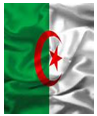 